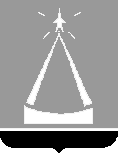 АДМИНИСТРАЦИЯ ГОРОДСКОГО ОКРУГА ЛЫТКАРИНО МОСКОВСКОЙ ОБЛАСТИФИНАНСОВОЕ  УПРАВЛЕНИЕ ГОРОДА ЛЫТКАРИНОРАСПОРЯЖЕНИЕ  23.11.2023    № 64  г.ЛыткариноОб утверждении Типовой формы соглашения о предоставлении из бюджета городского округа Лыткарино Московской области субсидии некоммерческой организации, не являющейся муниципальным учреждением В соответствии с абзацем третьим пункта 2 статьи 78.1 Бюджетного кодекса Российской Федерации, подпунктом "и" пункта 5 Общих требований к нормативным правовым актам, муниципальным правовым актам, регулирующим предоставление субсидий, в том числе грантов в форме субсидий, юридическим лицам, индивидуальным предпринимателям, а также физическим лицам - производителям товаров, работ, услуг, утвержденных постановлением Правительства Российской Федерации от 18.09.2020 N 1492:1. Утвердить прилагаемую типовую форму соглашения о предоставлении из бюджета городского округа Лыткарино Московской области субсидии некоммерческой организации, не являющейся муниципальным учреждением.2. Установить, что соглашения формируются в соответствии с Типовой формой, утвержденной настоящим распоряжением, начиная с соглашений                     на 2024 год и плановый период 2025 и 2026 годов.3. Распоряжение Финансового управления города Лыткарино от 15.07.2021 №22 «Об утверждении типовых форм соглашений о предоставлении из бюджета городского округа Лыткарино субсидии некоммерческой организации,                                   не являющейся муниципальным учреждением» считать утратившим силу                             с 1 января 2024 года.4. Опубликовать настоящее распоряжение в установленном порядке и разместить в сети Интернет на официальном сайте городского округа Лыткарино.5. Контроль за исполнением настоящего распоряжение оставляю за собой.Начальник управления                                                   Е.В.БразгинаУтвержденараспоряжением Финансового управления города Лыткарино от 23.11.2023  N 64Типовая форма соглашенияо предоставлении из бюджета городского округа Лыткарино Московской области субсидии некоммерческой организации, не являющейся муниципальным учреждениемг.о.Лыткарино"__" __________________ 20__.                             N  _______________________(дата заключения соглашения)                                                                       (номер соглашения)_____________________________________________________________________,(наименование главного распорядителя средств бюджета городского округа Лыткарино Московской области)которому  как  получателю средств бюджета городского округа Лыткарино доведены лимиты бюджетных  обязательств на предоставление субсидий _____________________________________________________________________, (наименование субсидии)именуемый в дальнейшем «Главный распорядитель средств бюджета городского округа Лыткарино»,  с одной стороны, в лице _______________________________________________________________                       (наименование должности лица, представляющего главного распорядителя средств бюджета)_____________________________________________________________________,(фамилия, имя, отчество)действующего(ей) на основании _________________________________________,                               (реквизиты положения об органе власти, доверенности, приказа  или иного документа)и ___________________________________________________________________ ,                  (наименование некоммерческой организации, не являющейся муниципальным учреждением)в лице _______________________________________________________________(наименование должности лица, представляющего некоммерческую организацию,не являющуюся муниципальным учреждением)_____________________________________________________________________,(фамилия, имя, отчество)действующего на основании ____________________________________________,(реквизиты уставного документа или иного документа, подтверждающего полномочия представителя некоммерческой организации, не являющейсямуниципальным учреждением)именуемый  в  дальнейшем  "Получатель",  с  другой стороны, далее именуемые"Стороны",  в  соответствии  с  Бюджетным  кодексом  Российской  Федерации,_____________________________________________________________________,(наименование порядка предоставления субсидий из бюджета городского округа Лыткарино)утвержденным ________________________________________________________                           (реквизиты постановления Главы городского округа Лыткарино)_______________________________________________________ от _____ N ____ (далее  -  Порядок предоставления субсидий), заключили настоящее соглашение (далее - Соглашение) о нижеследующем.I. Предмет Соглашения    1.1. Предметом    настоящего     Соглашения   является   предоставлениеПолучателю из бюджета Московской области в 20___ году/20_____-20_____ годах Субсидии в целях1:1.1.1. достижения результатов _______________________________________2; (наименование регионального проекта,  с указанием наименования федерального проекта, а также наименования национального  проекта, в состав которого входит федеральный проект, муниципальной программы)1.1.2._________________________________________________________________________________________________________________________________________________________________________________________________________              (иная(ые) цель(и) предоставления Субсидии) 3     II. Финансовое обеспечение предоставления Субсидии    2.1.   Субсидия   предоставляется   на  цели,  указанные  в  разделе  I настоящего Соглашения, в размере _________(___________) рублей___ копеек 4,                                                                         (сумма цифрами) (сумма прописью)в том числе:    2.1.1.  в   пределах   лимитов   бюджетных   обязательств,   доведенных_____________________________________________________________________(наименование главного распорядителя средств бюджета городского округа Лыткарино)как  получателю  средств  бюджета городского округа Лыткарино по кодам классификации расходов  бюджетов  Российской  Федерации  (далее  -  коды БК), в следующем размере:    в 20__ году ________ (________________) рублей __ копеек - по коду БК ___;                                  (сумма цифрами)  (сумма прописью)                                                                                   (код БК)    в 20__ году ________ (________________) рублей __ копеек - по коду БК ___;                                (сумма цифрами)  (сумма прописью)                                                                                   (код БК)    в 20__ году ________ (________________) рублей __ копеек - по коду БК ___.                                (сумма цифрами)  (сумма прописью)                                                                                   (код БК)2.1.2. за пределами планового периода в соответствии с ______________________________________________________________________________________________________________________________________________________________________________________________________________4.1(реквизиты принятого в соответствии с бюджетным законодательством Российской Федерации муниципального нормативного правового акта, предусматривающего заключение соглашений на срок, превышающий срок действия лимитов бюджетных обязательств)    в 20__ году ___________(________________) рублей ______ копеек 4.2.;                                                             (сумма цифрами)         (сумма прописью)    в 20__ году ___________(________________) рублей ______ копеек 4.2.;                                                             (сумма цифрами)         (сумма прописью)    в 20__ году ___________(________________) рублей ______ копеек 4.2.;                                                             (сумма цифрами)         (сумма прописью)III. Условия предоставления Субсидии    3.1.  Субсидия предоставляется в соответствии с Порядком предоставлениясубсидии:    3.1.1.  при  представлении  Получателем  Главному распорядителю средств бюджета городского округа Лыткарино Московской области:    3.1.1.1.в срок до "__" ______ 20__ документов, в том числе5:    3.1.1.1.1. ___________________________________________________________;    3.1.1.1.2. ___________________________________________________________;    3.1.2. при соблюдении иных условий, в том числе6:    3.1.2.1. ____________________________________________________________;    3.1.2.2. ____________________________________________________________.    3.1.3.  на  финансовое  обеспечение  расходов,  источником  финансового обеспечения которых является Субсидия 7.    3.2.  Перечисление  Субсидии  осуществляется в соответствии с бюджетным законодательством Российской Федерации:   3.2.1. на счет Получателя, открытый в _________________________________8 :                                              (наименование учреждения   Центрального банка Российской Федерации или кредитной организации)   3.2.1.1. в соответствии с планом-графиком перечисления Субсидии, установленным в приложении N __________ к настоящему Соглашению, являющемся неотъемлемой частью настоящего Соглашения 9;    3.2.1.2. не позднее __________________ рабочего дня, следующего за днем представления Получателем Главному распорядителю средств бюджета городского округа Лыткарино следующих документов 10:    3.2.1.2.1. ___________________________________________________________;    3.2.1.2.2. ___________________________________________________________.    3.3. Предоставление Субсидии осуществляется в соответствии                             со следующими условиями, предусмотренными бюджетным   законодательством Российской Федерации, нормативными правовыми актами Российской Федерации, Московской области, городского округа Лыткарино:    3.3.1. ______________________________________________________________;    3.3.2. ______________________________________________________________.    3.4.  Условием предоставления Субсидии является согласие Получателя  на осуществление  Главным  распорядителем  средств  бюджета городского округа Лыткарино проверок  порядка  и  условий  предоставления Субсидии, в том числе в части  достижения   результатов  ее  предоставления,  а  также  проверокорганами муниципального  финансового  контроля  в соответствии со статьями 268.1 и 269.2  Бюджетного  кодекса  Российской  Федерации 10.1.     Выражение  согласия Получателя   на   осуществление  указанных  проверок  осуществляется  путем подписания настоящего Соглашения 10.2.IV. Взаимодействие Сторон       4.1.   Главный   распорядитель   средств   бюджета  городского округа Лыткарино Московской  области обязуется:    4.1.1. обеспечить предоставление Субсидии в соответствии с разделом III настоящего Соглашения;    4.1.2.  осуществлять  проверку  представляемых  Получателем документов, указанных в пунктах ____ настоящего Соглашения, в том числе на соответствие их Правилам предоставления субсидии,  в  течение __  рабочих дней со дня их                        получения от Получателя 11;    4.1.3. обеспечивать перечисление Субсидии на счет Получателя, указанный в  разделе  VIII  настоящего  Соглашения,  в  соответствии  с  пунктом  3.2 настоящего Соглашения;    4.1.4. устанавливать 12:    4.1.4.1. значения результатов предоставления Субсидии согласно приложению N ____ к настоящему Соглашению, которое является неотъемлемой частью настоящего Соглашения 13;    4.1.4.2. показатели 14,   необходимые   для    достижения    результатов предоставления Субсидии:    4.1.4.2.1. ___________________________________________________________;    4.1.4.2.2. ___________________________________________________________.    4.1.5. возместить убытки, понесенные Получателем, в случае неисполнения обязательств  Главным  распорядителем  средств  бюджета городского округа Лыткарино Московской области, предусмотренных настоящим Соглашением 15,      в течение _____ рабочих дней со дня получения от Получателя требования о возмещении убытков;    4.1.6. осуществлять  оценку достижения Получателем значений результатов предоставления   Субсидии,   показателей,   необходимых    для   достижения результатов предоставления Субсидии, установленных Порядком  предоставления субсидии  или  Главным  распорядителем  средств  бюджета городского округа Лыткарино Московской области в соответствии пунктом 4.1.4 настоящего Соглашения, на основании 16:    4.1.6.1. отчета(ов) о достижении значений результатов предоставления Субсидии, показателей, необходимых  для  достижения результатов предоставления  Субсидии,  по форме согласно приложению N ___к  настоящему  Соглашению17, являющемуся неотъемлемой частью настоящего Соглашения, представленного(ых) в соответствии с пунктом 4.3.6.2 настоящего Соглашения;    4.1.6.2. _________________________________________________________18;    4.1.7.  осуществлять   контроль   за  соблюдением  Получателем  порядка и   условий  предоставления  Субсидии,  в  том  числе  в  части  достижения результатов  ее  предоставления,  а также мониторинг достижения результатов предоставления  Субсидии,  установленных  Порядком  предоставления субсидии и    настоящим    Соглашением,    путем   проведения   плановых   и   (или) внеплановых проверок 18.1:     4.1.7.1.  по  месту  нахождения  Главного распорядителя средств бюджета городского округа Лыткарино Московской области на основании:      4.1.7.1.1. отчета(ов) о расходах Получателя, источником финансового обеспечения которых является Субсидия, по форме согласно приложению N ___ к настоящему Соглашению 19, являющемуся  неотъемлемой  частью  настоящего Соглашения, представленного(ых) в соответствии с пунктом 4.3.6.1 настоящего Соглашения;      4.1.7.1.2. иных отчетов 20:      4.1.7.1.2.1. ________________________________________________________;      4.1.7.1.2.2. ________________________________________________________;      4.1.7.1.3.  иных  документов,  представленных  Получателем  по  запросу Главного распорядителя средств бюджета городского округа Лыткарино Московской области в соответствии с пунктом 4.3.7 настоящего Соглашения;      4.1.7.2. по месту нахождения получателя путем документального и фактического  анализа  операций,  произведенных  Получателем,  связанных  с использованием Субсидии;      4.1.8.  в  случае  установления  Главным распорядителем средств бюджета городского округа Лыткарино Московской  области  или  получения  от органа муниципального финансового контроля  информации  о  факте(ах)  нарушения Получателем порядка и условий предоставления  Субсидии, в том числе  в части достижения результатов ее предоставления, предусмотренных Порядком    предоставления субсидии и (или)   настоящим  Соглашением,  в  том числе  указания  в  документах, представленных  Получателем в соответствии  с  Порядком предоставления субсидии и (или) настоящим Соглашением, недостоверных сведений, направлять Получателю  требование об обеспечении возврата Субсидии в бюджет городского округа Лыткарино Московской области в размере и в сроки, определенные в указанном требовании;      4.1.9.  в  случае, если Получателем не достигнуты значения результатов предоставления   Субсидии,   показателей,   необходимых    для   достижения результатов предоставления Субсидии, установленных Порядком предоставления субсидии или Главным распорядителем средств бюджета   городского округа Лыткарино Московской  области в соответствии с  пунктом   4.1.4 настоящего  Соглашения, применять штрафные санкции,  рассчитываемые  по форме  согласно приложению N ___ к настоящему Соглашению,   являющемуся неотъемлемой частью настоящего Соглашения,                                      с  обязательным  уведомлением  Получателя в течение ___ рабочих дней с даты принятия указанного решения 21;    4.1.10. рассматривать предложения, документы и иную информацию, направленную  Получателем,  в  том  числе  в  соответствии  с пунктом 4.4.1 настоящего Соглашения, в течение ___ рабочих дней со дня их получения и уведомлять Получателя о принятом решении (при необходимости);    4.1.11.  направлять  разъяснения  Получателю  по  вопросам, связанным с исполнением настоящего Соглашения, в течение __________ рабочих дней со дня получения обращения Получателя в соответствии с пунктом 4.4.2 настоящего Соглашения;    4.1.11(1). уведомить Получателя об уменьшении  ранее  доведенных Главному распорядителю средств бюджета городского округа Лыткарино Московской области как получателю средств  бюджета  городского округа Лыткарино Московской  области  лимитов  бюджетных  обязательств  на предоставление   Субсидии  в  случае,  если  такое  уменьшение  приводит  к невозможности  предоставления  Субсидии в размере, определенном в настоящем Соглашении, в течение ______ рабочих дней со дня, в котором произошло такое уменьшение;    4.1.11(2). в   случае,   указанном   в  пункте  4.1.11(1)  настоящего Соглашения, обеспечить согласование с Получателем новых условий настоящего Соглашения,  в  том числе размера и (или) сроков предоставления Субсидии, и заключение  дополнительного  соглашения к настоящему  Соглашению, которое оформляется в соответствии с пунктом 7.3 настоящего Соглашения;    4.1.12. выполнять иные обязательства в соответствии с  бюджетным законодательством    Российской   Федерации   и   Порядком   предоставления Субсидии 22:    4.1.12.1. ___________________________________________________________;    4.1.12.2. ___________________________________________________________.    4.2. Главный распорядитель средств бюджета городского округа Лыткарино Московской области вправе:    4.2.1.  принимать  решение об изменении условий настоящего Соглашения в соответствии  с пунктом 7.3 настоящего Соглашения, в том числе на основании информации и предложений, направленных Получателем в соответствии с пунктом 4.4.1 настоящего Соглашения, включая изменение размера Субсидии 23;    4.2.2.   принимать   в   соответствии   с  бюджетным  законодательством Российской  Федерации  решение  о  наличии  или  отсутствии  потребности  в направлении в 20_ году 24   остатка Субсидии, не использованного в 20_ году 25, на  цели,  указанные  в разделе I настоящего Соглашения, не позднее _______ рабочих  дней 26 со дня  получения  от  Получателя  следующих   документов, обосновывающих  потребность  в  направлении  остатка  Субсидии на указанные цели 27:    4.2.2.1. ____________________________________________________________;    4.2.2.2. ____________________________________________________________;    4.2.3.  приостанавливать  предоставление Субсидии в случае установления Главным распорядителем средств бюджета городского округа Лыткарино Московской области или получения от органа  муниципального  финансового  контроля  информации о  факте(ах) нарушения Получателем порядка и   условий   предоставления  Субсидии, в   том   числе   в   части   достижения   результатов  ее предоставления, предусмотренных Порядком предоставления субсидии и настоящим Соглашением, в том  числе указания в документах, представленных Получателем в соответствии с  настоящим  Соглашением,  недостоверных сведений, до устранения указанных нарушений  с обязательным уведомлением Получателя не позднее _____ рабочего дня с даты принятия решения о приостановлении предоставления Субсидии 28;    4.2.4. запрашивать у Получателя документы и информацию, необходимые для осуществления  контроля  (мониторинга)  за соблюдением  Получателем порядка и   условий   предоставления   Субсидии,  в  том  числе  в части достижения результатов   ее   предоставления,  установленных  Порядком  предоставления субсидии  и настоящим   Соглашением,   в   соответствии   с  пунктом  4.1.7 настоящего Соглашения;    4.2.5. осуществлять   иные   права   в   соответствии   с   бюджетным законодательством    Российской   Федерации   и   Порядком   предоставления Субсидии 29:    4.2.5.1. ____________________________________________________________;    4.2.5.2. ____________________________________________________________.    4.3. Получатель обязуется:    4.3.1.представлять  Главному распорядителю средств бюджета городского округа Лыткарино Московской области  документы,  в  соответствии с пунктом 3.1.1.1 настоящего Соглашения 30;    4.3.2.  представить  Главному  распорядителю средств бюджета городского округа Лыткарино Московской области в срок до _______ документы, установленные пунктом 4.2.2 настоящего Соглашения 31;    4.3.3. не приобретать за счет Субсидии иностранную  валюту,  за исключением операций, определенных в Порядке предоставления субсидии 32;    4.3.4.  вести  обособленный аналитический учет операций, осуществляемых за счет Субсидии;    4.3.5. обеспечить достижение значений результатов  предоставления Субсидии и соблюдение сроков их достижения, устанавливаемых в соответствии с пунктом 4.1.4.1 настоящего Соглашения 33;    4.3.5(1). обеспечить  достижение значений показателей, устанавливаемых в соответствии с пунктом 4.1.4.2 настоящего Соглашения 34;    4.3.6. представлять Главному распорядителю средств бюджета городского округа Лыткарино Московской области 35;    4.3.6.1. отчет о расходах Получателя,  источником  финансового обеспечения  которых  является Субсидия, в соответствии с пунктом 4.1.7.1.1 настоящего Соглашения, не позднее ____ рабочего дня, следующего за отчетным_________;(месяц, квартал, год)    4.3.6.2. отчет  о  достижении  значений  результатов  предоставления Субсидии,  показателей, необходимых для достижения результатов предоставления Субсидии в соответствии  с   пунктом   4.1.4.1    настоящего Соглашения36  не позднее ____ рабочего дня, следующего за отчетным ________;                                                                                                                                               (месяц, квартал,год)    4.3.6.3. иные отчеты 37:    4.3.6.3.1. __________________________________________________________;    4.3.6.3.2. __________________________________________________________;     4.3.7.  направлять  по  запросу Главного распорядителя средств бюджета городского округа Лыткарино Московской  области  документы  и информацию, необходимые для осуществления контроля  (мониторинга)  за  соблюдением  порядка  и условий предоставления Субсидии,  в  том  числе в части достижения результатов ее предоставления в соответствии с пунктом 4.2.4 настоящего Соглашения, в течение ____ рабочих дней со дня получения указанного запроса;    4.3.8.  в  случае  получения от Главного распорядителя средств бюджета городского округа Лыткарино Московской  области  требования  в  соответствии с пунктом 4.1.8 настоящего Соглашения:    4.3.8.1.  устранять факт(ы) нарушения порядка и условий предоставления Субсидии,  в  том  числе  в  части достижения результатов ее предоставления в сроки, определенные в указанном требовании;    4.3.8.2. возвращать в бюджет городского округа Лыткарино Московской области Субсидию в размере и в сроки, определенные в указанном требовании;    4.3.9.  возвращать  в  бюджет городского округа Лыткарино Московской  области средства в размере, определенном по форме согласно  приложению                          N __  к  настоящему Соглашению, являющемуся  неотъемлемой  частью  настоящего Соглашения, в случае принятия Главным   распорядителем  средств  бюджета  Московской  области  решения  о применении  к  Получателю  штрафных санкций в соответствии с пунктом 4.1.9 настоящего Соглашения,              в срок, установленный Главным распорядителем средств бюджета городского округа Лыткарино Московской области в уведомлении о применении штрафных санкций 38   4.3.10.  возвращать  неиспользованный  остаток Субсидии в доход бюджета городского округа Лыткарино Московской  области  в  случае  отсутствия  решения Главного распорядителя средств бюджета городского округа Лыткарино Московской области о наличии потребности в направлении не использованного в 20__ году39  остатка Субсидии на цели, указанные в разделе I настоящего Соглашения, в срок до "__" ________ 20__40;    4.3.11.  обеспечивать  полноту и достоверность сведений, представляемых Главному  распорядителю средств бюджета городского округа Лыткарино Московской области   в соответствии с настоящим Соглашением;    4.3.12.  обеспечить получение согласия  лиц, являющихся поставщиками (подрядчиками, исполнителями) по договорам (соглашениям), заключенным между Получателями  Субсидий  и  такими  лицами  в  целях исполнения обязательств настоящему Соглашению (далее - лица, являющихся поставщиками (подрядчиками, исполнителями) по  договорам, договоры),  на осуществление  Главным распорядителем  средств  бюджета  городского округа Лыткарино  Московской  области  проверок  порядка  и условий предоставления Субсидии,  в том числе в части достижения результатов ее  предоставления,  а также проверок органами муниципального финансового контроля  в  соответствии  со  статьями  268.1  и  269.2 Бюджетного кодекса Российской  Федерации.41      Выражение  согласия лиц, являющихся поставщиками (подрядчиками, исполнителями)  по   договорам, на осуществление указанных проверок осуществляется путем подписания договоров42;    4.3.13.  не  привлекать  иных  юридических  лиц  к оказанию общественно полезной  услуги,  за  исключением  работ  и  услуг, необходимых Получателю субсидии для оказания общественно полезной услуги;    4.3.14. выполнять иные обязательства в соответствии с законодательством Российской Федерации и Порядком предоставления субсидии43:    4.3.14.1. ___________________________________________________________;    4.3.14.2.____________________________________________________________.    4.4. Получатель вправе:    4.4.1. направлять  Главному  распорядителю  средств бюджета городского округа Лыткарино Московской области   предложения   о  внесении  изменений  в  настоящее  Соглашение  в соответствии  с  пунктом 7.3  настоящего  Соглашения, в том числе в случае установления   необходимости   изменения  размера Субсидии с приложением информации, содержащей финансово-экономическое   обоснование   данного изменения;    4.4.2.  обращаться  к Главному распорядителю средств бюджета городского округа Лыткарино Московской области  в  целях  получения  разъяснений  в связи с исполнением настоящего Соглашения;    4.4.3. направлять в 20_______ году 44  неиспользованный остаток Субсидии, полученной  в  соответствии  с  настоящим  Соглашением  (при  наличии),  на осуществление  выплат  в  соответствии  с  целями,  указанными  в разделе I настоящего  Соглашения,  в  случае  принятия Главным распорядителем средств бюджета городского округа Лыткарино Московской  области  соответствующего  решения  в  соответствии  с пунктом 4.2.2 настоящего Соглашения 45;        4.4.4. заключать  договор с потребителем услуг в целях  оказания общественно   полезной  услуги в  соответствии  с  условиями  и  формой, установленными в приложении N ___ к настоящему Соглашению 46;    4.4.5.   осуществлять   иные   права   в   соответствии   с   бюджетным законодательством Российской Федерации и Порядком предоставления субсидии, в том числе 47:    4.4.5.1. ____________________________________________________________;    4.4.5.2. ____________________________________________________________.                          V. Ответственность Сторон    5.1.   В   случае   неисполнения  или  ненадлежащего  исполнения  своих обязательств  по  настоящему  Соглашению  Стороны  несут  ответственность в соответствии с законодательством Российской Федерации.    5.2. Иные положения об ответственности за неисполнение или ненадлежащее исполнение Сторонами обязательств по настоящему Соглашению48:    5.2.1. ___________________________________________________________;    5.2.2. ___________________________________________________________.VI. Иные условия 6.1. Иные условия по настоящему Соглашению49: 6.1.1. ____________________________________________________________; 6.1.2. ____________________________________________________________.VII. Заключительные положения7.1.   Споры,   возникающие  между  Сторонами  в  связи  с  исполнением настоящего  Соглашения,  решаются  ими,  по  возможности,  путем проведения переговоров с оформлением соответствующих протоколов или иных документов. При  недостижении  согласия  споры  между  Сторонами  решаются  в  судебном порядке. 7.2. Настоящее Соглашение вступает в силу с даты его подписания лицами, имеющими право действовать от имени каждой из Сторон, но не ранее доведения лимитов   бюджетных   обязательств,   указанных  в  пункте  2.1  настоящего Соглашения,  и действует до полного исполнения Сторонами своих обязательств по настоящему Соглашению 50.7.3.  Изменение  настоящего  Соглашения,  в  том числе в соответствии с положениями   пункта   4.2.1   настоящего   Соглашения,  осуществляется  по соглашению  Сторон  и  оформляется  в  виде  дополнительного  соглашения  к настоящему Соглашению 51.7.3.1. Изменение настоящего Соглашения возможно в случае:7.3.1.1.  уменьшения/увеличения  Главному распорядителю средств бюджета городского округа Лыткарино Московской  области  ранее  доведенных  лимитов  бюджетных  обязательств на предоставление субсидии;7.3.1.2. _________________________________________________________.7.4.  Расторжение   настоящего  Соглашения  в  одностороннем  порядке осуществляется в случаях:7.4.1. реорганизации или прекращения деятельности Получателя;7.4.2. нарушения   Получателем   порядка   и  условий  предоставления Субсидии,   установленных  Порядком  предоставления  субсидии  и  настоящим Соглашением;7.4.3. недостижения  Получателем  установленных  настоящим Соглашением результатов предоставления Субсидии показателей, необходимых для достижения результатов   предоставления   Субсидии,   установленных   в   соответствии с пунктом 4.1.4 настоящего Соглашения52;7.4.3(1).  недостижения согласия по новым условиям Соглашения, в случае уменьшения  Главному  распорядителю  средств бюджета городского округа Лыткарино Московской области как получателю   бюджетных   средств   ранее   доведенных   лимитов   бюджетных обязательств,   приводящего   к невозможности  предоставления  субсидии  в размере, определенном в Соглашении;7.4.4. _________________________________________________________53.7.5. Расторжение  настоящего  соглашения  осуществляется по соглашению Сторон54.7.6. Документы и иная информация, предусмотренные настоящим Соглашением, направляются Сторонами следующим(и) способом(ами) 55:  7.6.1. путем использования __________________________________________;                                                                       (наименование информационной системы,                                                                         посредством которой заключено соглашение)  7.6.2.  заказным  письмом  с  уведомлением  о  вручении  либо вручением представителем   одной  Стороны  подлинников  документов,  иной  информации представителю другой Стороны; 7.6.3. ___________________________________________________________ 56. 7.7. Настоящее Соглашение заключено Сторонами в форме: 7.7.1. электронного документа в _______________________________________                                                            (наименование информационной системы,                                                             посредством которой заключено соглашение)и подписано усиленными квалифицированными электронными подписями лиц, имеющих право действовать от имени каждой из Сторон настоящего Соглашения 57;  7.7.2. бумажного документа в двух экземплярах, по одному экземпляру длякаждой из Сторон 58.                      VIII. Платежные реквизиты СторонСокращенное наименование Главного               Сокращенное наименованиераспорядителя средств бюджета                         ПолучателяМосковской областиНаименование Главного                                       Наименование Получателяраспорядителя средств бюджетаМосковской областиОГРН, ОКТМО                                                     ОГРН, ОКТМОИНН/КПП                                                              ИНН/КППМесто нахождения                                               Место нахожденияПлатежные реквизиты:                                       Платежные реквизиты:Наименование учреждения Банка                      Наименование учреждения Банка РоссииРоссии, в котором открыт единый                     (наименование кредитной организации)казначейский счет                                                                                  Наименование территориального                      БИК, корреспондентский счеторгана Федерального казначейства,                   Расчетный счет59в котором открыт казначейский счет,              место нахождения                                            БИК территориального органа                       Федерального казначейства,                            в котором открыт казначейский счет               Наименование органа, в котором                    открыт лицевой счет                                         Единый казначейский счет                               Казначейский счет                                            Лицевой счет                                                    IX. Подписи СторонСокращенное наименование Главного                         Сокращенное наименование         распорядителя средств бюджета                                     Получателягородского округа Лыткарино  Московской области___________/_____________________                         ____________/_______________________ (подпись)          (ФИО)                                                      (подпись)            (ФИО)--------------------------------1 Указывается срок,  на который предоставляется Субсидия. При предоставлении Субсидии  на оказание общественно полезной услуги соглашение заключается на срок не менее 2 лет.2 Предусматривается   в   случае,  если  Субсидия  предоставляется  в  целях достижения  результатов  регионального проекта, в том числе обеспечивающего достижения   результатов   федерального   проекта   (далее  -  региональный проект), муниципальной программы.3 Указываются   иные   цели   в   соответствии  с  Порядком   предоставления субсидии   (при   наличии).   Информация  об  общественно  полезной  услуге оформляется  по  форме  согласно  приложению  1  к настоящей Типовой форме, которая является неотъемлемой частью соглашения.4 Указывается размер предоставляемой Субсидии, в том числе размер Субсидии в соответствующем  финансовом  году  по  коду БК, по которому доведены лимиты бюджетных  обязательств на предоставление Субсидии. Расчет размера Субсидии с  указанием  информации,  обосновывающей  размер  Субсидии,  а  также (при необходимости)   источника   получения  данной  информации,  прилагается  к соглашению  (за  исключением  случаев,  когда размер Субсидии и порядок его расчета определены Порядком предоставления субсидии).4.1   Предусматривается при   наличии  такого  муниципального нормативного правового акта.4.2   Указывается  ежегодный размер Субсидии  за  пределами  планового периода в  пределах  средств и сроков, установленных актом Правительства Московской области, указанным в пункте 2.1.2 настоящей Типовой формы.5 Предусматривается в  случае,  если это установлено Порядком предоставления субсидии.   Указываются   конкретные   документы,   установленные  Порядком предоставления субсидии.6 Предусматривается в  случае,  если это установлено Порядком предоставления субсидии.    Указываются   конкретные   условия,   установленные   Порядком предоставления субсидии.7Направления расходов,   источником   финансового   обеспечения   которых является   Субсидия,  оформляются  по  форме  согласно  приложению  1(1)  к настоящей Типовой форме.8  Предусматривается   в   случае,   если   в    соответствии   с  бюджетным законодательством  Российской  Федерации Субсидия не подлежит казначейскому сопровождению.9  Предусматривается в случае,  если это установлено Порядком предоставления субсидии.  Приложение,  указанное  в  пункте  3.2.1.1, оформляется по форме согласно  приложению  2  к  настоящей  Типовой  форме,  если  иная форма не установлена Порядком предоставления субсидий.10   Предусматривается в случае,  если это установлено Порядком предоставления субсидии.   Указываются   конкретные   документы,   установленные  Порядком предоставления субсидии.10.1    Пункт  3.4 может не  предусматриваться  в случае, если  данное  условие предоставления Субсидии установлено Порядком предоставления субсидии.10.2      Предусматривается в случае,  если  Порядком   предоставления   субсидии не установлен иной способ выражения согласия Получателя.11    Предусматривается  при наличии в соглашении пунктов 3.1.1, 3.2.1.2, 4.2.2 и   (или)   иных  положений,  предусматривающих  представление  Получателем Главному   распорядителю  средств  бюджета  городского округа Лыткарино Московской  области  конкретных документов, с указанием таких пунктов.12    Устанавливаются в соответствии с Порядком предоставления субсидии.13      Приложение  оформляется  по  форме  согласно приложению  2(1) к настоящей Типовой форме:  в  случае  включения  в Соглашение пункта  1.1.1  настоящей Типовой  формы;  в  случае  включения в Соглашение пункта  1.1.2  настоящей Типовой формы,  если в пункте 1.1.2 указаны цели предоставления   Субсидии, предусмотренные  государственной  программой Московской  области,  Порядком предоставления   субсидии,   и  если  результаты  предоставления  Субсидии, определены   в   государственной  программе  Московской  области,  муниципальной программе, Порядке предоставления    субсидии,   и   имеют   конечное   значение   (конкретную количественную    характеристику    итогов)   и   точную   дату завершения. В случае, если Субсидия  предоставляется  в  целях  достижения  результатов регионального  проекта, муниципальной программы, в приложении, указанном в пункте 4.1.4.1 настоящей Типовой  формы,  указываются  результаты  предоставления  Субсидии, которые должны соответствовать результатам регионального проекта, муниципальной программы.14  Предусматривается в случае,  если это установлено Порядком предоставления субсидии.   Указываются  иные  конкретные  показатели,   в  том  числе  при необходимости    показатели,    необходимые   для   достижения  результатов предоставления  Субсидии,  оформляемые   по   форме   согласно приложению 3 к настоящей Типовой форме.15  Предусматривается   в   случае  заключения  соглашения  о предоставлении Субсидии на финансовое обеспечение (возмещение затрат) оказания общественно полезной услуги.16  Предусматривается  при  наличии  в  соглашении  пункта  4.1.4.1  и  (или) 4.1.4.2 настоящей Типовой формы.17  Предусматривается  при  наличии  в  Соглашении  пункта  4.1.4.1  и  (или) 4.1.4.2  настоящей  Типовой формы. Отчет(ы), указанный(ые) в пункте 4.1.6.1 настоящей Типовой формы, оформляется(ются)  по  форме  согласно  приложению 3(1) и (или) 4 к настоящей Типовой форме.18  Предусматривается  при  наличии  в соглашении пункта 4.1.4.2. Указываются иные  конкретные  основания  (в  том числе отчеты) для осуществления оценки достижения Получателем установленных показателей.18.1    Выбор   способа   проведения   контроля  (мониторинга)  за  соблюдением Получателем  порядка и условий предоставления Субсидии, в том числе в части достижения  результатов   ее   предоставления,   установленных   Порядком предоставления   субсидии  и  Соглашением,  по  месту  нахождения  Главного распорядителя   средств   бюджета  городского округа Лыткарино Московской  области  и  (или)  по  месту нахождения Получателя осуществляется Главным распорядителем средств бюджета городского округа Лыткарино Московской области.19  Отчет,  указанный  в  пункте 4.1.7.1.1,  оформляется  по  форме  согласно приложению   5   к   настоящей   Типовой  форме  (в  случае  если  Порядком предоставления  субсидии  установлено  право Главного распорядителя средств бюджета  городского округа Лыткарино Московской  области  устанавливать  сроки  и  формы  представления отчетности   в   соглашении)   или   иной  формой,  установленной  Порядком предоставления субсидии, которая является неотъемлемой частью соглашения.20  Указываются  отчеты,  установленные  Порядком предоставления субсидии или иные  конкретные  отчеты,  в  случае  если Порядком предоставления субсидии установлено право Главного распорядителя средств бюджета городского округа Лыткарино Московской области устанавливать  сроки  и  формы  представления  отчетности  в соглашении, по формам,  прилагаемым  к  соглашению и являющимся его неотъемлемой частью, с указанием прилагаемых документов.21  Предусматривается в случае,  если это установлено Порядком предоставления субсидии,  а  также  при  наличии  в  соглашении  пункта 4.1.4. Приложение, указанное в пункте 4.1.9, оформляется по образцу (приложение 6 к настоящей Типовой форме).22  Предусматривается     в   случае,   если   это   установлено    бюджетным законодательством  Российской  Федерации, Порядком предоставления субсидии. Указываются   иные   конкретные   обязательства,   установленные  бюджетным законодательством Российской Федерации, Порядком предоставления субсидии.23  Изменение размера Субсидии  возможно при наличии неиспользованных лимитов бюджетных  обязательств,  указанных  в пункте 2.1 соглашения, и при условии предоставления  Получателем информации, содержащей  финансово-экономическое обоснование данного изменения.24  Указывается год, следующий за годом предоставления Субсидии.25  Указывается год предоставления Субсидии.26  Предусматривается в случае,  если это установлено Порядком предоставления субсидии.  Указывается  конкретный  срок  принятия  решения  о  наличии или отсутствии   потребности   в   направлении   в  году,  следующем  за  годом предоставления  Субсидии,  остатка  Субсидии,  не использованного в течение года,  в  котором  предоставлялась Субсидия, на цели, указанные в разделе I соглашения, но не позднее срока, установленного бюджетным законодательством Российской Федерации.27    Предусматривается    в    случае,    если   это   установлено  Порядком предоставления  субсидии.  Указываются  документы, необходимые для принятия решения  о  наличии  потребности  в  направлении в году, следующем за годом предоставления  Субсидии,  остатка  Субсидии,                                       не использованного в течение года,  в  котором  предоставлялась Субсидии, на цели, указанные в разделе I Соглашения.28    Предусматривается в случае,  если это установлено Порядком предоставления субсидии.29    Предусматривается    в   случае,   если    это   установлено    бюджетным законодательством  Российской  Федерации, Порядком предоставления субсидии. Указываются     иные     конкретные    права,    установленные    бюджетным законодательством Российской Федерации, Порядком предоставления субсидии.30    Предусматривается  при  наличии  в  соглашении   соответственно   пункта 3.1.1.1.31    Предусматривается при наличии в соглашении пункта 4.2.2.32    Пункт предусматривается,  в случае   если  Субсидия  предоставляется на финансовое обеспечение затрат33  Предусматривается  при   наличии  в  Соглашении  пунктов  1.1.1,  4.1.4.1 настоящей Типовой формы.34    Предусматривается  при   наличии   в   Соглашении   пункта      4.1.4.2 настоящей Типовой формы.35  Сроки  представления  отчетов,   указанных   в   пункте   4.3.6,  должны соответствовать  срокам, установленным Порядком предоставления субсидии, за исключением  случаев,  когда  Порядком  предоставления субсидии установлено право   Главного   распорядителя   средств   бюджета  городского округа Лыткарино Московской области устанавливать сроки и формы представления отчетности в соглашении.36  Предусматривается при наличии в соглашении пункта 4.1.6.1.37  Предусматривается при наличии в соглашении пункта 4.1.7.1.2.38  Предусматривается при наличии в соглашении пункта 4.1.9.39  Указывается год предоставления Субсидии.40  Предусматривается при наличии  в  соглашении  пункта  4.2.2.  Указывается  конкретный  срок  возврата  Получателем  остатка  Субсидии или ее части, не использованных  на  цели,  указанные  в разделе I соглашения, но не позднее срока, установленного бюджетным законодательством Российской Федерации.41   Данный  пункт  не  предусматривается  в  случае  если  договоры  в  целях исполнения  обязательств по настоящему Соглашению заключается Получателем Субсидии с государственными (муниципальными) унитарными предприятиями, хозяйственными  товариществами  и  обществами  с участием публично-правовых образований  в  их  уставных  (складочных) капиталах, а также коммерческими организациями  с  участием  таких  товариществ  и  обществ  в  их  уставных (складочных) капиталах.42  Предусматривается  в  случае,  если  Порядком  предоставления субсидии не установлен  иной  способ  выражения  согласия  лиц, являющихся поставщиками (подрядчиками, исполнителями) по договорам.43  Предусматривается     в   случае,   если   это   установлено    бюджетным законодательством  Российской  Федерации, Порядком предоставления субсидии. Указываются иные   конкретные   обязательства, установленные  бюджетным законодательством Российской Федерации, Порядком предоставления субсидии.44  Указывается год, следующий за годом предоставления Субсидии.45  Предусматривается при наличии в соглашении пункта 4.2.2.46  Предусматривается при заключении  соглашения  о предоставлении Субсидии в целях  финансового  обеспечения  (возмещения  затрат)  оказания общественно полезной  услуги  (в случае принятия Главным распорядителем средств бюджета городского округа Лыткарино  Московской   области   как   получателем   бюджетных   средств   решения  о необходимости  заключения  такого  договора).  Договор,  указанный в пункте 4.4.4, оформляется по образцу (приложение 7 к настоящей Типовой форме).47  Предусматривается    в  случае,   если   это   установлено бюджетным законодательством  Российской Федерации, Порядком предоставления субсидии. Указываются иные конкретные  права,    установленные    бюджетным законодательством Российской Федерации, Порядком предоставления субсидии.48  Указываются иные конкретные  положения  в  случае,  если  это установлено Порядком предоставления субсидии.49  Указываются   иные   конкретные   условия,  в  том  числе   установленные Порядком предоставления субсидии (при необходимости).50  В  случае,  если  получателем   является   некоммерческая   организация - исполнитель  общественно полезной услуги, соглашение заключается на срок не менее двух лет.51  Дополнительное соглашение, указанное в пункте 7.3, оформляется по образцу (приложение 8 к настоящей Типовой форме).52    Предусматривается  в   случае,   если   это    установлено  Порядком предоставления субсидии.53    Указываются иные   конкретные   условия,   в   том  числе установленные Порядком предоставления субсидии (при необходимости).54    Соглашение о расторжении  Соглашения  оформляется  согласно  приложению 9 к настоящей Типовой форме.55    Указывается способ(ы) направления документов по выбору Сторон.56  Указывается иной способ направления документов (при необходимости).57  Предусматривается   в  случае   формирования   и   подписания  соглашения посредством использования информационной системы.58  Предусматривается в случае  формирования  и подписания соглашения в форме бумажного документа.59 Предусматривается при наличии в соглашении пункта 3.2.1.                                Приложение 1к Типовой форме соглашения о предоставлении из бюджета городского округа Лыткарино Московской области субсидии некоммерческой организации,не являющейся муниципальным учреждением,утвержденной распоряжениемФинансового управления города Лыткарино от 23.11.2023  N 64ИНФОРМАЦИЯоб общественно полезной услуге1 (изменения в информацию об общественно полезной услуге)1. Наименование общественно полезной услуги              Код по общероссийскому базовому (отраслевому)_____________________________________________.     перечню (классификатору) ___________________.2. Категории потребителей общественно полезнойуслуги (физическое лицо) ___________________________________________________________________.3. Показатели, характеризующие объем и (или)качество общественно полезной услуги:______________________________________________________________________________________3.1. Показатели, характеризующие качество общественно полезной услуги 2:________________________________________________3.2. Показатели, характеризующие объем общественно полезной услуги:4. Нормативные правовые акты, устанавливающие порядок (стандарт) оказания общественно полезной услуги:5. Требования к оказанию общественно полезной услуги, устанавливаемые Главным распорядителем средств бюджета городского округа Лыткарино Московской области как получателем бюджетных средств:5.1. Способы, формы и сроки информирования потребителей общественно полезной услуги:--------------------------------1 Указывается в  случае  внесения  изменения  в  информацию  об  общественно полезной  услуге.  В случае, если оказывается несколько общественно полезных услуг, приложение 1 "Информация об общественно полезной услуге" оформляется на каждую общественно полезную услугу отдельно.2 Заполняется  при   установлении   показателей,   характеризующих  качество общественно полезной услуги.3 Заполняется в соответствии с общероссийским базовым (отраслевым) перечнем (классификатором) государственных услуг.                                Приложение 1(1)к Типовой форме соглашенияо предоставлении из бюджета городского округа Лыткарино Московской области субсидии некоммерческой организации,не являющейся муниципальным учреждением,утвержденной распоряжениемФинансового управления города Лыткарино от 23.11.2023  N 64НАПРАВЛЕНИЯ РАСХОДОВ,источником финансового обеспечения которых является субсидияНаименование Получателя __________________________________________________.Единица измерения: рубль (с точностью до второго десятичного знака).Руководитель Получателя(уполномоченное лицо)   _________________ ___________ _____________________                                                                    (должность)                     (подпись)                    (расшифровка подписи)Исполнитель _____________________ _____________________ ___________________                                      (должность)                            (ФИО)                                            (телефон)"___" ___________ 20__ г.Приложение 2к Типовой форме соглашенияо предоставлении из бюджета городского округа Лыткарино Московской области субсидии некоммерческой организации,не являющейся муниципальным учреждением,утвержденной распоряжениемФинансового управления города Лыткарино от 23.11.2023  N 64ПЛАН-ГРАФИКперечисления Субсидии(Изменения в план-график перечисления Субсидии)от "___" ________ 20__ г.                                                                     ┌────┐                                                                     │Коды│                                                                     ├────┤                                                         По сводному │    │                                                         реестру     │    │                                                                     ├────┤Наименование Получателя             ____________________ ИНН         │    │                                                                     ├────┤Наименование главного распорядителя                      По сводному │    │средств бюджета г.о.Лыткарино                               реестру  │    │                                                                     ├────┤Наименование                                                         │    │                     1                                        1      │    │регионального проекта               ____________________ По БК       │    │муниципальной программы                                              ├────┤Вид документа                       ____________________             │    │                                     (первичный - "0",               │    │                                     уточненный - "1",               │    │                                                     2               │    │                                     "2", "3", "...")                │    │                                                                     ├────┤Единица измерения: руб.                                              │    │(с точностью до второго знака                                        │    │после запятой)                      ____________________ По ОКЕИ     │383 │                                                                     └────┘┌────────────┬──────┬─────────────────────────────────────────────────────┬───────────────────────────┬───────┐│Наименование│Код   │Код по бюджетной классификации бюджета               │Сроки перечисления Субсидии│     4 ││направления │строки├─────┬──────────┬───────────────────────────┬────────┼─────────────┬─────────────┤Сумма  ││        3   │      │главы│раздела,  │целевой статьи             │вида    │не ранее     │не позднее   │       ││расходов    │      │     │подраздела├───────────────┬───────────┤расходов│(дд.мм.гггг.)│(дд.мм.гггг.)│       ││            │      │     │          │программной    │направления│        │             │             │       ││            │      │     │          │(непрограммной)│расходов   │        │             │             │       ││            │      │     │          │статьи         │           │        │             │             │       │├────────────┼──────┼─────┼──────────┼───────────────┼───────────┼────────┼─────────────┼─────────────┼───────┤│     1      │  2   │  3  │    4     │       5       │     6     │   7    │      8      │      9      │  10   │├────────────┼──────┼─────┼──────────┼───────────────┼───────────┼────────┼─────────────┼─────────────┼───────┤│            │      │     │          │               │           │        │             │             │       ││            │      │     │          │               │           │        ├─────────────┼─────────────┼───────┤│            │      │     │          │               │           │        │             │             │       ││            │      │     │          │               │           │        ├─────────────┴─────────────┼───────┤│            │      │     │          │               │           │        │Итого по коду БК:          │       │├────────────┼──────┼─────┼──────────┼───────────────┼───────────┼────────┼─────────────┬─────────────┼───────┤│            │      │     │          │               │           │        │             │             │       ││            │      │     │          │               │           │        ├─────────────┼─────────────┼───────┤│            │      │     │          │               │           │        │             │             │       ││            │      │     │          │               │           │        ├─────────────┼─────────────┼───────┤│            │      │     │          │               │           │        │             │             │       ││            │      │     │          │               │           │        ├─────────────┴─────────────┼───────┤│            │      │     │          │               │           │        │Итого по коду БК:          │       │└────────────┴──────┴─────┴──────────┴───────────────┴───────────┴────────┴───────────────────────────┼───────┤                                                                                                Всего:│       │                                                                                                      └───────┘--------------------------------1 Указывается в случае, если  Субсидия  предоставляется  в  целях достижения результатов регионального проекта, муниципальной программы. В кодовой зоне указываются 4 и 5 разряды целевой статьи расходов бюджета.2 При представлении  уточненного  плана-графика указывается номер очередного внесения изменения в приложение (например, "1", "2", "3", "...").3 Указывается  наименование  направления расходов  целевой  статьи  расходов бюджета  городского округа Лыткарино Московской  области на предоставление Субсидии, указанного в графе 6.4 Указывается  сумма, подлежащая перечислению. В случае внесения изменения в план-график перечисления Субсидии указывается величина изменения (со знаком "плюс" - при увеличении; со знаком "минус" - при уменьшении).Приложение 2(1)к Типовой форме соглашенияо предоставлении из бюджета городского округа Лыткарино Московской области субсидии некоммерческой организации,не являющейся муниципальным учреждением,утвержденной распоряжениемФинансового управления города Лыткарино от 23.11.2023  N 64ЗНАЧЕНИЯ РЕЗУЛЬТАТОВпредоставления Субсидииот "___" ________ 20__ г.                                                                     ┌────┐                                                                     │Коды│                                                                     ├────┤                                                         По сводному │    │Наименование Получателя             ____________________ реестру     │    │                                                                     ├────┤Наименование главного распорядителя                      По сводному │    │средств бюджета г.о.Лыткарино       ____________________ реестру     │    │                                                                     ├────┤Наименование                                                         │    │                     1                                        1      │    │регионального проекта, муниципальной программы   _______ По БК       │    │                                                                     ├────┤Вид документа                       ____________________             │    │                                     (первичный - "0",               │    │                                     уточненный - "1",               │    │                                                     2               │    │                                     "2", "3", "...")                │    │                                                                                                                                                                                        └────┘┌────────────────────┬──────────────┬──────────────────┬──────┬─────────────────────────────────────────────────────────────────────────────────────────────┐│Направление         │Результат     │Единица измерения │Код   │Плановые значения результатов предоставления Субсидии по годам (срокам) реализации           ││        3           │предоставления│                  │строки│          5                                                                                  ││расходов            │        4     │                  │      │Соглашения                                                                                   ││                    │Субсидии      │                  │      ├────────────────────────┬──────────────────────┬──────────────────────┬──────────────────────┤│                    │              │                  │      │на __.__.20__           │на __.__.20__         │на __.__.20__         │на __.__.20__         │├─────────────┬──────┤              ├────────────┬─────┤      ├───────────┬────────────┼──────────┬───────────┼──────────┬───────────┼──────────┬───────────┤│наименование │код по│              │наименование│код  │      │с даты     │из них с    │с даты    │из них с   │с даты    │из них с   │с даты    │из них с   ││             │БК    │              │            │по   │      │заключения │начала      │заключения│начала     │заключения│начала     │заключения│начала     ││             │      │              │            │ОКЕИ │      │Соглашения │текущего    │Соглашения│текущего   │Соглашения│текущего   │Соглашения│текущего   ││             │      │              │            │     │      │           │финансового │          │финансового│          │финансового│          │финансового││             │      │              │            │     │      │           │года        │          │года       │          │года       │          │года       │├─────────────┼──────┼──────────────┼────────────┼─────┼──────┼───────────┼────────────┼──────────┼───────────┼──────────┼───────────┼──────────┼───────────┤│      1      │  2   │      3       │     4      │  5  │  6   │     7     │     8      │    9     │    10     │    11    │    12     │    13    │    14     │├─────────────┼──────┼──────────────┼────────────┼─────┼──────┼───────────┼────────────┼──────────┼───────────┼──────────┼───────────┼──────────┼───────────┤│             │      │              │            │     │0100  │           │            │          │           │          │           │          │           ││             │      ├──────────────┼────────────┼─────┼──────┼───────────┼────────────┼──────────┼───────────┼──────────┼───────────┼──────────┼───────────┤│             │      │в том числе   │     x      │  x  │      │           │            │          │           │          │           │          │           ││             │      ├──────────────┼────────────┼─────┼──────┼───────────┼────────────┼──────────┼───────────┼──────────┼───────────┼──────────┼───────────┤│             │      │              │     x      │  x  │      │           │            │          │           │          │           │          │           │├─────────────┼──────┼──────────────┼────────────┼─────┼──────┼───────────┼────────────┼──────────┼───────────┼──────────┼───────────┼──────────┼───────────┤│             │      │              │            │     │0200  │           │            │          │           │          │           │          │           ││             │      ├──────────────┼────────────┼─────┼──────┼───────────┼────────────┼──────────┼───────────┼──────────┼───────────┼──────────┼───────────┤│             │      │в том числе   │     x      │  x  │      │           │            │          │           │          │           │          │           ││             │      ├──────────────┼────────────┼─────┼──────┼───────────┼────────────┼──────────┼───────────┼──────────┼───────────┼──────────┼───────────┤│             │      │              │     x      │  x  │      │           │            │          │           │          │           │          │           │└─────────────┴──────┴──────────────┴────────────┴─────┴──────┴───────────┴────────────┴──────────┴───────────┴──────────┴───────────┴──────────┴───────────┘--------------------------------1 Указывается  в  случае, если  Субсидия  предоставляется в целях достижения результатов регионального проекта. В кодовой зоне указываются 4 и 5 разряды целевой статьи расходов бюджета.2 Указывается номер очередного внесения изменения в приложение.3 Указывается наименование  направления  расходов  целевой  статьи  расходов бюджета г.о. Лыткарино Московской области и соответствующий ему код (13 - 17 разряды кода классификации расходов бюджета).4 Указывается    наименование    результатов     предоставления  Субсидии  в соответствии  с  Порядком  предоставления  субсидии,  а  также наименование показателя,   необходимого   для   достижения   результатов  предоставления Субсидии,  если  это  предусмотрено  Порядком  предоставления  субсидии.  В случае,   если  Субсидия  предоставляется  в  целях  достижения  результата регионального  проекта,  указывается  наименование результата регионального проекта,  а  также  наименования  материальных  и нематериальных объектов и (или)  услуг,  планируемых  к получению в рамках достижения результата (при наличии  в  Порядке  предоставления  субсидий положений о данных объектах и (или) услугах).5 Указываются  плановые   значения   результатов   предоставления  Субсидии, отраженных  в графе 3, на различные даты их достижения нарастающим итогом с даты   заключения   Соглашения   и   с  начала  текущего  финансового  года соответственно.Приложение 3к Типовой форме соглашенияо предоставлении из бюджета городского округа Лыткарино Московской области субсидии некоммерческой организации,не являющейся муниципальным учреждением,утвержденной распоряжениемФинансового управления города Лыткарино от ____________________2023г. N________ПОКАЗАТЕЛИ, необходимые для достижения результатов предоставления Субсидии┌───┬─────────────┬───────────────┬──────────────────┬──────────┬─────────────┐│N  │Наименование │Наименование   │Единица измерения │Плановое  │Срок, на     ││п/п│          1  │проекта        │по ОКЕИ           │значение  │который      ││   │показателя   │             2 ├─────────────┬────┤показателя│запланировано││   │             │(мероприятия)  │Наименование │Код │          │достижение   ││   │             │               │             │    │          │показателя   │├───┼─────────────┼───────────────┼─────────────┼────┼──────────┼─────────────┤│ 1 │      2      │       3       │      4      │ 5  │    6     │      7      │├───┼─────────────┼───────────────┼─────────────┼────┼──────────┼─────────────┤│1  │             │               │             │    │          │             │├───┼─────────────┼───────────────┼─────────────┼────┼──────────┼─────────────┤│2  │             │               │             │    │          │             │├───┼─────────────┼───────────────┼─────────────┼────┼──────────┼─────────────┤│3  │             │               │             │    │          │             │└───┴─────────────┴───────────────┴─────────────┴────┴──────────┴─────────────┘--------------------------------1 В  случае   если   Субсидия   предоставляется  на  финансовое  обеспечение (возмещение  затрат)  на  оказание общественно полезной услуги, указывается информация  о  показателях  объема  и  (или)  качества оказания общественно полезной услуги.2 Заполняется   в   случаях,   если   Правилами   предоставления    субсидии предусмотрено   перечисление   Субсидии   в   разрезе  конкретных  проектов (мероприятий)  и  если  данные проекты (мероприятия) указаны в пункте 1.1.1 соглашения.Приложение 3(1)к Типовой форме соглашенияо предоставлении из бюджета городского округа Лыткарино Московской области субсидии некоммерческой организации,не являющейся муниципальным учреждением,утвержденной распоряжениемФинансового управления города Лыткарино от 23.11.2023  N 64ОТЧЕТо достижении значений результатов предоставления Субсидииот "___" _______ 20__ г.                                                                     ┌────┐                                                                     │Коды│                                                                     ├────┤                                                         Дата        │    │                                                                     ├────┤                                                         По сводному │    │Наименование Получателя             ____________________ реестру     │    │                                                                     ├────┤Наименование главного распорядителя                      По сводному │    │средств бюджета Московской области  ____________________ реестру     │    │                                                                     ├────┤Наименование                                                         │    │                     1                                        1      │    │регионального проекта               ____________________ По БК       │    │                                                                     ├────┤Вид документа                       ____________________             │    │                                     (первичный - "0",               │    │                                     уточненный - "1",               │    │                                                     2               │    │                                     "2", "3", "...")                │    │                                                                     ├────┤Периодичность: месячная;                                             │    │квартальная; годовая                                                 │    │                                                                     ├────┤Единица измерения: руб.                                  По ОКЕИ     │383 │                                                                     └────┘1. Информация о достижении значений результатовпредоставления Субсидии и обязательствах, принятых в целяхих достижения┌─────────────┬──────────┬───────────────┬──────┬─────────────────────┬────────────┬─────────────────────────────────────────────────────┬───────────────────────┬──────────────────┐│Направление  │Результат │Единица        │Код   │Плановые значения на │Размер      │Фактически достигнутые значения                      │Объем обязательств,    │Неиспользованный  ││        3    │предостав-│         3     │строки│             4       │Субсидии,   ├───────────────────┬────────────────────┬────────────┤принятых в целях       │объем финансового ││расходов     │ления     │измерения      │      │отчетную дату        │предусмот-  │                7  │отклонение от       │причина     │достижения результатов │обеспечения       ││             │        3 │               │      │                     │ренный      │на отчетную дату   │планового значения  │          8 │предоставления Субсидии│                6 ││             │Субсидии  │               │      │                     │           5│                   │                    │отклонения  │                       │(гр. 9 - гр. 16)  │├────────┬────┤          ├────────┬──────┤      ├───────────┬─────────┤Соглашением ├──────────┬────────┼──────────┬─────────┼────────────┼─────────────┬─────────┤                  ││наимено-│код │          │наимено-│код по│      │с даты     │из них с │            │с даты    │из них с│в         │в        │наименование│            9│денежных │                  ││вание   │    │          │вание   │ОКЕИ  │      │заключения │начала   │            │заключения│начала  │абсолютных│процентах│            │обязательств │обяза-   │                  ││        │    │          │        │      │      │Соглашения │текущего │            │Соглашения│текущего│величинах │гр. 12 / │            │             │       10│                  ││        │    │          │        │      │      │           │финансо- │            │          │финансо-│(гр. 7 -  │гр. 7 x  │            │             │тельств  │                  ││        │    │          │        │      │      │           │вого года│            │          │вого    │гр. 10)   │100%     │            │             │         │                  ││        │    │          │        │      │      │           │         │            │          │года    │          │         │            │             │         │                  │├────────┼────┼──────────┼────────┼──────┼──────┼───────────┼─────────┼────────────┼──────────┼────────┼──────────┼─────────┼────────────┼─────────────┼─────────┼──────────────────┤│   1    │ 2  │    3     │   4    │  5   │  6   │     7     │    8    │     9      │    10    │   11   │    12    │   13    │    14      │     15      │    16   │        17        │├────────┼────┼──────────┼────────┼──────┼──────┼───────────┼─────────┼────────────┼──────────┼────────┼──────────┼─────────┼────────────┼─────────────┼─────────┼──────────────────┤│        │    │          │        │      │0100  │           │         │            │          │        │          │         │            │             │         │                  ││        │    ├──────────┼────────┼──────┼──────┼───────────┼─────────┤            ├──────────┼────────┼──────────┼─────────┼────────────┤             │         │                  ││        │    │в том     │        │      │      │           │         │            │          │        │          │         │            │             │         │                  ││        │    │числе:    │        │      │      │           │         │            │          │        │          │         │            │             │         │                  ││        │    ├──────────┼────────┼──────┼──────┼───────────┼─────────┤            ├──────────┼────────┼──────────┼─────────┼────────────┤             │         │                  ││        │    │          │        │      │      │           │         │            │          │        │          │         │            │             │         │                  │├────────┼────┼──────────┼────────┼──────┼──────┼───────────┼─────────┼────────────┼──────────┼────────┼──────────┼─────────┼────────────┼─────────────┼─────────┼──────────────────┤│        │    │          │        │      │200   │           │         │            │          │        │          │         │            │             │         │                  ││        │    ├──────────┼────────┼──────┼──────┼───────────┼─────────┤            ├──────────┼────────┼──────────┼─────────┼────────────┤             │         │                  ││        │    │в том     │        │      │      │           │         │            │          │        │          │         │            │             │         │                  ││        │    │числе:    │        │      │      │           │         │            │          │        │          │         │            │             │         │                  │├────────┼────┼──────────┼────────┼──────┼──────┼───────────┼─────────┤            ├──────────┼────────┼──────────┼─────────┼────────────┤             │         │                  ││        │    │          │        │      │      │           │         │            │          │        │          │         │            │             │         │                  │├────────┼────┼──────────┼────────┼──────┼──────┼───────────┼─────────┼────────────┼──────────┼────────┼──────────┼─────────┼────────────┼─────────────┼─────────┼──────────────────┤│        │    │          │        │      │      │           │Всего:   │            │          │        │          │         │    Всего:  │             │         │                  │└────────┴────┴──────────┴────────┴──────┴──────┴───────────┴─────────┴────────────┴──────────┴────────┴──────────┴─────────┴────────────┴─────────────┴─────────┴──────────────────┘Руководитель Получателя(уполномоченное лицо)   _______________ ___________ _______________________                                              (должность)    (подпись)   (расшифровка подписи)Исполнитель             _______________ ___________ _______________________                                        (должность)              (ФИО)           (телефон)"___" _______ 20__ г.2. Сведения о принятии отчета о достижении значений результатовпредоставления Субсидии     11┌──────────────────────────────────┬────────────────┬──────┬──────────────────────┐│Наименование показателя           │Код по бюджетной│КОСГУ │Сумма, руб.           ││                                  │классификации   │      ├──────────┬───────────┤│                                  │      бюджета   │      │с начала  │из них с   ││                                  │                │      │заключения│начала     ││                                  │                │      │Соглашения│текущего   ││                                  │                │      │          │финансового││                                  │                │      │          │года       │├──────────────────────────────────┼────────────────┼──────┼──────────┼───────────┤│                1                 │       2        │  3   │    4     │     5     │├──────────────────────────────────┼────────────────┼──────┼──────────┼───────────┤│Объем Субсидии, направленной на   │                │      │          │           ││                      12          │                │      │          │           ││достижение результатов            │                │      │          │           │├──────────────────────────────────┼────────────────┼──────┼──────────┼───────────┤│Объем Субсидии, потребность в     │                │      │          │           ││                       13         │                │      │          │           ││которой не подтверждена           │                │      │          │           │├──────────────────────────────────┼────────────────┼──────┼──────────┼───────────┤│Объем Субсидии, подлежащей        │                │      │          │           ││                 14               │                │      │          │           ││возврату в бюджет                 │                │      │          │           │├──────────────────────────────────┼────────────────┼──────┼──────────┼───────────┤│Сумма штрафных санкций (пени),    │                │      │          │           ││                                15│                │      │          │           ││подлежащих перечислению в бюджет  │                │      │          │           │└──────────────────────────────────┴────────────────┴──────┴──────────┴───────────┘Руководитель Получателя(уполномоченное лицо)   _______________ _____________ _____________________                          (должность)     (подпись)   (расшифровка подписи)Исполнитель             _______________ _____________ _____________________                          (должность)       (ФИО)           (телефон)"___" _______ 20__ г.--------------------------------1Указывается  в случае,  если  Субсидия  предоставляется в целях достижения результатов регионального проекта. В кодовой зоне указываются 4 и 5 разряды целевой статьи расходов бюджета городского округа Лыткарино Московской области.2 При   представлении  уточненного  отчета  указывается  номер корректировки (например, "1", "2", "3", "...").3 Показатели граф  1  -  5  формируются на основании показателей граф 1 - 5, указанных   в  приложении  к  Соглашению,  оформленному  в  соответствии  с приложением 2(1) к Типовой форме.4 Указываются  в  соответствии  с  плановыми  значениями,  установленными  в приложении  к  Соглашению, оформленному в соответствии с приложением 2(1) к Типовой форме, на соответствующую дату.5 Заполняется в соответствии с пунктом 2.1 Соглашения на отчетный финансовый год.6 Показатель  формируется  на  1 января  года,  следующего  за  отчетным (по окончанию срока действия соглашения).7 Указываются  значения  показателей,  отраженных  в  графе  3,  достигнутые Получателем   на  отчетную  дату,  нарастающим  итогом  с  даты  заключения Соглашения и с начала текущего финансового года соответственно.8  Указываются причины отклонений.9 Указывается  объем принятых  (подлежащих  принятию на основании конкурсных процедур  и  (или) отборов, размещения извещения об осуществлении закупки, направления   приглашения   принять участие в определении поставщика (подрядчика,  исполнителя), проекта контракта) Получателем на отчетную дату обязательств, источником финансового обеспечения которых является Субсидия.  10Указывается   объем   денежных  обязательств  (за  исключением  авансов), принятых  Получателем  на  отчетную  дату,  в  целях достижения результатов предоставления Субсидии, отраженных в графе 11. 11 Раздел  2  формируется  по  состоянию  на  1  января года,  следующего за отчетным (по окончании срока действия Соглашения).12 Значение  показателя  формируется   в  соответствии  с  объемом  денежных обязательств,  отраженных  в  разделе  1,  и  не  может  превышать значение показателя графы 17 раздела 1.13Указывается  сумма, на которую подлежит уменьшению объем Субсидии (гр. 18 раздела 1).14  Указывается объем перечисленной Получателю Субсидии, подлежащей  возврату в бюджет городского округа Лыткарино Московской области.15 Указывается сумма  штрафных  санкций  (пени),  подлежащих  перечислению в бюджет,  в  случае,  если  Порядком  предоставления  субсидии предусмотрено применение  штрафных  санкций.  Показатели  формируются  по окончании срока действия  Соглашения,  если  иное  не  установлено  Порядком предоставления субсидии.Приложение 4к Типовой форме соглашенияо предоставлении из бюджета городского округа Лыткарино Московской области субсидии некоммерческой организации,не являющейся муниципальным учреждением,утвержденной распоряжениемФинансового управления города Лыткарино от ____________________2023г. N________ОТЧЕТо достижении значений показателей,необходимых для  достижения результатовпредоставления Субсидиипо состоянию на "__" _____ 20__ годаНаименование Получателя __________________________________________________.Периодичность: __________________.Руководитель Получателя(уполномоченное лицо) _____________ ___________ ___________________________                                                       (должность)      (подпись)            (расшифровка подписи)Исполнитель _____________ ______________________ __________________________                                   (должность)                    (ФИО)                                   (телефон)"__" _________ 20__ г.--------------------------------1 Наименование  показателя,   указываемого   в   настоящей  таблице,  должно соответствовать  наименованию показателя, указанного в графе 2 приложения 3 к настоящей Типовой форме.2 Заполняется в случаях, если Порядком предоставления субсидии предусмотрено перечисление  Субсидии  в  разрезе конкретных проектов (мероприятий) и если данные проекты (мероприятия) указаны в пункте 1.1.1 соглашения.3  Плановое  значение  показателя,  указываемого  в настоящей таблице, должно соответствовать   плановому  значению  показателя,  указанного  в  графе  6 приложения 3 к настоящей Типовой форме.Приложение 5к Типовой форме соглашенияо предоставлении из бюджета городского округа Лыткарино Московской области субсидии некоммерческой организации,не являющейся муниципальным учреждением,утвержденной распоряжениемФинансового управления города Лыткарино от 23.11.2023  N 64ОТЧЕТ О РАСХОДАХ,                                                               1источником финансового обеспечения которых является субсидияна "__" __________ 20__ г.Наименование Получателя __________________________________________________.    Периодичность: __________________________.    Единица измерения: рубль (с точностью до второго десятичного знака).┌───┬────────────────┬───────┬───────────────┬─────────────────────────┐│N  │Наименование    │       │Направление    │Сумма                    ││п/п│показателя      │Код    │расходования   ├─────────┬───────────────┤│   │                │строки │               │отчетный │нарастающим    ││   │                │       │Субсидии       │период   │итогом с начала││   │                │       │               │         │года           │├───┼────────────────┼───────┼───────────────┼─────────┼───────────────┤│ 1 │       2        │   3   │       4       │    5    │       6       │├───┼────────────────┼───────┼───────────────┼─────────┼───────────────┤│1  │Остаток субсидии│100    │       x       │         │               ││   │на начало года, │       │               │         │               ││   │всего:          │       │               │         │               │├───┼────────────────┼───────┼───────────────┼─────────┼───────────────┤│2  │в том числе:    │110    │       x       │         │               ││   │потребность в   │       │               │         │               ││   │котором         │       │               │         │               ││   │подтверждена    │       │               │         │               │├───┼────────────────┼───────┼───────────────┼─────────┼───────────────┤│3  │подлежащий      │120    │               │         │               ││   │возврату в      │       │               │         │               ││   │бюджет          │       │               │         │               ││   │г.о.Лыткарино   │       │               │         │               │├───┼────────────────┼───────┼───────────────┼─────────┼───────────────┤│4  │Поступило       │200    │       x       │         │               ││   │средств, всего: │       │               │         │               │├───┼────────────────┼───────┼───────────────┼─────────┼───────────────┤│5  │в том числе:    │210    │       x       │         │               ││   │из бюджета      │       │               │         │               ││   │г.о.Лыткарино   │       │               │         │               │├───┼────────────────┼───────┼───────────────┼─────────┼───────────────┤│6  │возврат         │220    │       x       │         │               ││   │дебиторской     │       │               │         │               ││   │задолженности   │       │               │         │               ││   │прошлых лет     │       │               │         │               │├───┼────────────────┼───────┼───────────────┼─────────┼───────────────┤│7  │из них:         │       │               │         │               │├───┼────────────────┼───────┼───────────────┼─────────┼───────────────┤│8  │возврат         │221    │               │         │               ││   │дебиторской     │       │               │         │               ││   │задолженности   │       │               │         │               ││   │прошлых лет,    │       │               │         │               ││   │решение об      │       │               │         │               ││   │использовании   │       │               │         │               ││   │которой принято │       │               │         │               │├───┼────────────────┼───────┼───────────────┼─────────┼───────────────┤│9  │из них:         │       │               │         │               │├───┼────────────────┼───────┼───────────────┼─────────┼───────────────┤│10 │средства,       │222    │               │         │               ││   │полученные при  │       │               │         │               ││   │возврате займов │       │               │         │               │├───┼────────────────┼───────┼───────────────┼─────────┼───────────────┤│11 │возврат         │223    │               │         │               ││   │дебиторской     │       │               │         │               ││   │задолженности   │       │               │         │               ││   │прошлых лет,    │       │               │         │               ││   │решение об      │       │               │         │               ││   │использовании   │       │               │         │               ││   │которой не      │       │               │         │               ││   │принято         │       │               │         │               │├───┼────────────────┼───────┼───────────────┼─────────┼───────────────┤│12 │проценты за     │230    │               │         │               ││   │пользование     │       │               │         │               ││   │займами         │       │               │         │               │├───┼────────────────┼───────┼───────────────┼─────────┼───────────────┤│13 │иные доходы в   │240    │               │         │               ││   │форме штрафов и │       │               │         │               ││   │пеней,          │       │               │         │               ││   │источником      │       │               │         │               ││   │финансового     │       │               │         │               ││   │обеспечения     │       │               │         │               ││   │которых являлись│       │               │         │               ││   │средства        │       │               │         │               ││   │субсидии        │       │               │         │               │├───┼────────────────┼───────┼───────────────┼─────────┼───────────────┤│14 │Выплаты по      │300    │               │         │               ││   │расходам, всего:│       │               │         │               │├───┼────────────────┼───────┼───────────────┼─────────┼───────────────┤│15 │в том числе:    │310    │0100           │         │               ││   │Выплаты         │       │               │         │               ││   │персоналу,      │       │               │         │               ││   │всего:          │       │               │         │               │├───┼────────────────┼───────┼───────────────┼─────────┼───────────────┤│16 │из них:         │       │               │         │               │├───┼────────────────┼───────┼───────────────┼─────────┼───────────────┤│17 │Закупка работ и │320    │0200           │         │               ││   │услуг, всего:   │       │               │         │               │├───┼────────────────┼───────┼───────────────┼─────────┼───────────────┤│18 │из них:         │       │               │         │               │├───┼────────────────┼───────┼───────────────┼─────────┼───────────────┤│19 │Закупка         │330    │0300           │         │               ││   │непроизведенных │       │               │         │               ││   │активов,        │       │               │         │               ││   │нематериальных  │       │               │         │               ││   │активов,        │       │               │         │               ││   │материальных    │       │               │         │               ││   │запасов и       │       │               │         │               ││   │основных        │       │               │         │               ││   │средств, всего  │       │               │         │               │├───┼────────────────┼───────┼───────────────┼─────────┼───────────────┤│20 │из них:         │       │               │         │               │├───┼────────────────┼───────┼───────────────┼─────────┼───────────────┤│21 │Перечисление    │340    │0420           │         │               ││   │средств в       │       │               │         │               ││   │качестве взноса │       │               │         │               ││   │в уставный      │       │               │         │               ││   │(складочный)    │       │               │         │               ││   │капитал, вкладов│       │               │         │               ││   │в имущество     │       │               │         │               ││   │другой          │       │               │         │               ││   │организации     │       │               │         │               ││   │(если           │       │               │         │               ││   │положениями НПА,│       │               │         │               ││   │регулирующих    │       │               │         │               ││   │порядок         │       │               │         │               ││   │предоставления  │       │               │         │               ││   │целевых средств,│       │               │         │               ││   │предусмотрена   │       │               │         │               ││   │возможность их  │       │               │         │               ││   │перечисления    │       │               │         │               ││   │указанной       │       │               │         │               ││   │организации),   │       │               │         │               ││   │всего:          │       │               │         │               │├───┼────────────────┼───────┼───────────────┼─────────┼───────────────┤│22 │из них:         │       │               │         │               │├───┼────────────────┼───────┼───────────────┼─────────┼───────────────┤│23 │Перечисление    │360    │0620           │         │               ││   │средств в целях │       │               │         │               ││   │их размещения на│       │               │         │               ││   │депозиты, в иные│       │               │         │               ││   │финансовые      │       │               │         │               ││   │инструменты     │       │               │         │               ││   │(если НПА       │       │               │         │               ││   │  предусмотрена │       │               │         │               ││   │ возможность    │       │               │         │               ││   │  такого        │       │               │         │               ││   │ размещения     │       │               │         │               ││   │ целевых        │       │               │         │               ││   │ средств),всего:│       │               │         │               │├───┼────────────────┼───────┼───────────────┼─────────┼───────────────┤│24 │из них:         │       │               │         │               │├───┼────────────────┼───────┼───────────────┼─────────┼───────────────┤│25 │Перечисление    │       │               │         │               ││   │средств в целях │       │               │         │               ││   │предоставления  │       │               │         │               ││   │грантов         │       │               │         │               │├───┼────────────────┼───────┼───────────────┼─────────┼───────────────┤│26 │Перечисление    │       │               │         │               ││   │средств в целях │       │               │         │               ││   │предоставления  │       │               │         │               ││   │займов          │       │               │         │               ││   │(микрозаймов)   │       │               │         │               │├───┼────────────────┼───────┼───────────────┼─────────┼───────────────┤│27 │Уплата налогов, │370    │0810           │         │               ││   │сборов и иных   │       │               │         │               ││   │платежей в      │       │               │         │               ││   │бюджеты         │       │               │         │               ││   │бюджетной       │       │               │         │               ││   │системы         │       │               │         │               ││   │Российской      │       │               │         │               ││   │Федерации,      │       │               │         │               ││   │всего:          │       │               │         │               │├───┼────────────────┼───────┼───────────────┼─────────┼───────────────┤│28 │из них:         │       │               │         │               │├───┼────────────────┼───────┼───────────────┼─────────┼───────────────┤│29 │Иные выплаты,   │380    │0820           │         │               ││   │всего:          │       │               │         │               │├───┼────────────────┼───────┼───────────────┼─────────┼───────────────┤│30 │из них:         │       │               │         │               │├───┼────────────────┼───────┼───────────────┼─────────┼───────────────┤│31 │Возвращено в    │400    │       x       │         │               ││   │бюджет          │       │               │         │               ││   │г.о.Лыткарино   │       │               │         │               ││   │области, всего: │       │               │         │               │├───┼────────────────┼───────┼───────────────┼─────────┼───────────────┤│32 │в том числе:    │410    │       x       │         │               ││   │израсходованных │       │               │         │               ││   │не по целевому  │       │               │         │               ││   │назначению      │       │               │         │               │├───┼────────────────┼───────┼───────────────┼─────────┼───────────────┤│33 │в результате    │420    │       x       │         │               ││   │применения      │       │               │         │               ││   │штрафных санкций│       │               │         │               │├───┼────────────────┼───────┼───────────────┼─────────┼───────────────┤│34 │в сумме остатка │430    │               │         │               ││   │субсидии на     │       │               │         │               ││   │начало года,    │       │               │         │               ││   │потребность в   │       │               │         │               ││   │которой не      │       │               │         │               ││   │подтверждена    │       │               │         │               │├───┼────────────────┼───────┼───────────────┼─────────┼───────────────┤│35 │в сумме возврата│440    │               │         │               ││   │дебиторской     │       │               │         │               ││   │задолженности   │       │               │         │               ││   │прошлых лет,    │       │               │         │               ││   │решение об      │       │               │         │               ││   │использовании   │       │               │         │               ││   │которой не      │       │               │         │               ││   │принято         │       │               │         │               │├───┼────────────────┼───────┼───────────────┼─────────┼───────────────┤│36 │Остаток Субсидии│500    │       x       │         │               ││   │на конец        │       │               │         │               ││   │отчетного       │       │               │         │               ││   │периода, всего: │       │               │         │               │├───┼────────────────┼───────┼───────────────┼─────────┼───────────────┤│37 │в том числе:    │510    │       x       │         │               ││   │требуется в     │       │               │         │               ││   │направлении на  │       │               │         │               ││   │те же цели      │       │               │         │               │├───┼────────────────┼───────┼───────────────┼─────────┼───────────────┤│38 │подлежит        │520    │       x       │         │               ││   │возврату в      │       │               │         │               ││   │бюджет          │       │               │         │               ││   │г.о.Лыткарино   │       │               │         │               ││   │                │       │               │         │               │└───┴────────────────┴───────┴───────────────┴─────────┴───────────────┘Руководитель Получателя(уполномоченное лицо) _____________ ___________ ___________________________                                                     (должность)         (подпись)             (расшифровка подписи)Исполнитель _____________ ______________________ __________________________                                  (должность)                           (ФИО)                               (телефон)"__" _________ 20__ г.--------------------------------1 Настоящий  отчет   составляется   нарастающим  итогом  с  начала  текущего финансового года.Приложение 6к Типовой форме соглашенияо предоставлении из бюджета городского округа Лыткарино Московской области субсидии некоммерческой организации,не являющейся муниципальным учреждением,утвержденной распоряжениемФинансового управления города Лыткарино от 23.11.2023  N 64РАСЧЕТразмера штрафных санкций┌────┬────────────┬───────────────┬─────────────────┬─────────────────┬────────────────┬───────────────────┬──────────────┬───────────┐│N   │Наименование│Наименование   │Единица измерения│Плановое значение│Достигнутое     │Объем Субсидии     │Корректирующие│Размер     ││п/п │          1 │проекта        │по ОКЕИ          │показателя,      │значение        │(тыс. руб.)        │            6 │штрафных   ││    │показателя  │             2 │                 │необходимого     │показателя,     │                   │коэффициенты  │санкций    ││    │            │(мероприятия)  ├─────────────┬───┤для достижения   │необходимого    ├─────┬─────────────┼─────┬────────┤(тыс. руб.)││    │            │               │Наименование │Код│результатов      │для достижения  │Всего│Израсходовано│K1   │K2      │(1 - гр. 7 ││    │            │               │             │   │предоставления   │результатов     │     │Получателем  │     │        │/ гр. 6) x ││    │            │               │             │   │Субсидии         │предоставления  │     │             │     │        │гр. 8 (гр. ││    │            │               │             │   │                 │Субсидии        │     │             │     │        │9) x гр. 10││    │            │               │             │   │                 │                │     │             │     │        │(гр. 11)   │├────┼────────────┼───────────────┼─────────────┼───┼─────────────────┼────────────────┼─────┼─────────────┼─────┼────────┼───────────┤│ 1  │     2      │       3       │      4      │ 5 │        6        │       7        │  8  │      9      │ 10  │   11   │    12     │├────┼────────────┼───────────────┼─────────────┼───┼─────────────────┼────────────────┼─────┼─────────────┼─────┼────────┼───────────┤│1   │            │               │             │   │                 │                │     │             │     │        │           │├────┼────────────┼───────────────┼─────────────┼───┼─────────────────┼────────────────┼─────┼─────────────┼─────┼────────┼───────────┤│2   │            │               │             │   │                 │                │     │             │     │        │           │├────┼────────────┼───────────────┼─────────────┼───┼─────────────────┼────────────────┼─────┼─────────────┼─────┼────────┼───────────┤│    │Итого:      │       -       │      -      │ - │        -        │       -        │  -  │      -      │  -  │   -    │           │└────┴────────────┴───────────────┴─────────────┴───┴─────────────────┴────────────────┴─────┴─────────────┴─────┴────────┴───────────┘Руководитель Получателя(уполномоченное лицо) _____________ ___________ ___________________________                                                       (должность)    (подпись)                  (расшифровка подписи)Исполнитель _____________ ______________________ __________________________                                   (должность)          (ФИО)                                              (телефон)"__" _________ 20__ г.--------------------------------1Наименование  показателя,   указываемого   в   настоящей  таблице,  должно соответствовать  наименованию показателя, указанному в графе 2 приложения 3 к настоящей Типовой форме.2Заполняется в случаях, если Порядком предоставления субсидии предусмотрено перечисление  Субсидии  в разрезе конкретных проектов (мероприятий), и если данные проекты (мероприятия) указаны в пункте 1.1.1 соглашения.3Плановое значение  показателя,  указываемого  в  настоящей таблице, должно соответствовать   плановому  значению  показателя,  указанному  в  графе  6 приложения 3 к настоящей Типовой форме.4Достигнутое значение  показателя, указываемого в настоящей таблице, должно соответствовать  достигнутому  значению  показателя,  указанному  в графе  7 приложения 4 к настоящей Типовой форме на соответствующую дату.5 Заполняется при необходимости.Приложение 7к Типовой форме соглашенияо предоставлении из бюджета городского округа Лыткарино Московской области субсидии некоммерческой организации,не являющейся муниципальным учреждением,утвержденной распоряжениемФинансового управления города Лыткарино от 23.11.2023  N 64ДОГОВОРоб оказании общественно полезной(ых) услуги(г)                                  г.о.Лыткарино                         "__" ________________ 20__.                                                                                     N ________________(дата заключения договора)                                                                                              (номер договора)____________________________________________________________________,     (наименование некоммерческой организации, не являющейся муниципальным учреждением)в лице _____________________________________________________________(наименование должности лица, представляющего некоммерческую организацию,не являющуюся муниципальным) учреждением)___________________________________________________________________,                           (фамилия, имя, отчество)действующего на основании __________________________________________                              (реквизиты уставного документа или иного документа, подтверждающего полномочия представителя некоммерческой  организации, не являющейся муниципальным учреждением)с одной стороны, и ___________________________________________________,                                   (фамилия, имя, отчество (при наличии), наименование и реквизиты документа физического лица - потребителя общественно полезной                                  услуги)проживающий(ая) по адресу: __________________________________________,                              (адрес места жительства физического лица - потребителя общественно полезной услуги)именуемый(ая) в дальнейшем "Потребитель", в лице1  _____________________,                                                   (фамилия, имя, отчество (при наличии), наименование и реквизиты документа законного представителя Потребителя)действующего на основании __________________________________________,                          (реквизиты документа, подтверждающего полномочия                                     представителя Потребителя)проживающего по адресу: ____________________________________________,                        (указывается адрес места жительства представителя  Потребителя)с  другой стороны, далее именуемые "Стороны", заключили настоящий Договор о нижеследующем.I. Договора    1.1.  Потребитель поручает, а Исполнитель обязуется оказать общественнополезную(ые) услугу(и) Потребителю __________________________________                                                            (наименования(е) общественно    полезных(ой) услуг(и)(далее - Услуга), а Потребитель обязуется оплачивать Услугу, за исключением случаев,  когда   нормативным   правовым  актом,  устанавливающим  порядок (стандарт)  оказания Услуги, а при отсутствии такого нормативного правового акта - требования к оказанию Услуги, устанавливаемые Главным распорядителем средств  бюджета  городского округа Лыткарино Московской  области  как  получателем  бюджетных средств, предусмотрено предоставление Услуги бесплатно.    1.2. Сроки и условия предоставления конкретной Услуги устанавливаются всоответствии  со  сроками  и  условиями, предусмотренными порядком оказания Услуги.    1.3. Услуга оказывается _____________________________________________.(местонахождение Стороны или объекта,в отношении которого оказывается Услуга)    1.4. По результатам оказания Услуг Исполнитель представляет Потребителюакт   сдачи-приемки   оказанных   Услуг   в   2   экземплярах,  подписанный Исполнителем,  составленный  по  форме,  согласованной  Сторонами,  которыйявляется неотъемлемой частью настоящего Договора2.II. Порядок оказания Услуги3    2.1. Услуга оказывается:    2.1.1. _____________________________________________________________;    2.1.2. _____________________________________________________________.    2.2.  Качество  Услуги  и ее результат должен соответствовать следующимобязательным требованиям:    2.2.1. _____________________________________________________________;    2.2.2. _____________________________________________________________.III. Взаимодействие Сторон43.1. Исполнитель обязуется:3.1.1. предоставлять Потребителю Услугу надлежащего качества в соответствии с порядком оказания Услуги и настоящим Договором;3.1.2. предоставлять бесплатно в доступной форме Потребителю (законному представителю Потребителя) информацию о его правах и обязанностях, о видах Услуги, которые оказываются Потребителю бесплатно, сроках, порядке и об условиях предоставления;3.1.3. использовать информацию о Потребителе в соответствии с установленными законодательством Российской Федерации в области персональных данных требованиями о защите персональных данных;3.1.4. своевременно и в письменной форме информировать Потребителя об изменении порядка и условий предоставления Услуги, оказываемой в соответствии с настоящим Договором;3.1.5. вести учет Услуг, оказанных Потребителю.3.2. Исполнитель вправе:3.2.1. отказать в предоставлении Услуги Потребителю в случае нарушения им условий настоящего Договора;3.2.2. получать от Потребителя информацию (сведения, документы), необходимую для выполнения своих обязательств по настоящему Договору. В случае непредставления либо неполного предоставления Потребителем такой информации (сведений, документов), Исполнитель вправе приостановить исполнение своих обязательств по настоящему Договору до предоставления требуемой информации (сведений, документов).3.3. Исполнитель не вправе передавать исполнение обязательств по настоящему Договору третьим лицам.3.4. Потребитель (законный представитель Потребителя) обязан:3.4.1. соблюдать сроки и условия, предусмотренные настоящим Договором;3.4.2. представлять сведения и документы, необходимые для предоставления Услуги, предусмотренные порядком оказания Услуги;3.4.3. своевременно информировать Исполнителя об изменении обстоятельств, обусловливающих потребность в оказании Услуги;3.4.4. информировать в письменной форме Исполнителя о возникновении (изменении) обстоятельств, влекущих изменение (расторжение) настоящего Договора;3.4.5. уведомлять в письменной форме Исполнителя об отказе от получения Услуги, предусмотренной настоящим Договором;3.4.6. соблюдать порядок (стандарт) оказания Услуги, установленный нормативным правовым актом, устанавливающим порядок (стандарт) оказания Услуги, а при отсутствии такого нормативного правового акта - требования к оказанию Услуги, устанавливаемые Главным распорядителем средств бюджета Московской области как получателем бюджетных средств;3.4.7. сообщать Исполнителю о выявленных нарушениях порядка оказания Услуги.3.5. Потребитель (законный представитель Потребителя) вправе:3.5.1. получать бесплатно в доступной форме информацию о своих правах и обязанностях, о видах Услуг, которые оказываются Потребителю бесплатно, сроках, порядке и об условиях их предоставления;3.5.2. потребовать расторжения настоящего Договора при нарушении Исполнителем условий настоящего Договора.IV. Стоимость Услуги    4.1. Стоимость  Услуги, предусмотренной настоящим Договором, составляет______________ рублей в  ____________________________________________.  (указывается сумма)                                            (месяц/квартал/полугодие/год)    4.2. Потребитель осуществляет оплату Услуги _______________________                                                (указывается период оплаты, срок оплаты, способ оплаты,либо указать, что Потребитель получает Услугу бесплатно) ____________________________________________________________________.                                        V. Ответственность Сторон5    5.1.  Стороны  несут  ответственность  за неисполнение или ненадлежащее исполнение   обязательств   по   настоящему   Договору   в  соответствии  с законодательством Российской Федерации.                                         VI. Иные условия6    6.1. Иные условия по настоящему Договору:    6.1.1. ____________________________________________________________;    6.1.2. ____________________________________________________________.             VII. Заключительные положения7    7.1.   Споры,   возникающие  между  Сторонами  в  связи  с  исполнением настоящего   Договора,  решаются  ими,  по  возможности,  путем  проведения переговоров  с  оформлением соответствующих протоколов или иных документов. При  недостижении  согласия  споры  между  Сторонами  решаются  в  судебном порядке.    7.2.  Настоящий Договор вступает в силу со дня его подписания Сторонами (если  иное  не  указано  в  Договоре)  и  действует  до полного исполнения Сторонами своих обязательств по настоящему Договору.    7.3.  Настоящий  договор  может быть изменен в случае изменения порядка9 оказания Услуги.    7.4.  Настоящий  Договор может быть расторгнут по соглашению Сторон. По инициативе  одной  из  Сторон  настоящий  Договор  может быть расторгнут по основаниям, предусмотренным законодательством Российской Федерации.    7.5.  Настоящий  Договор  считается  расторгнутым  со  дня  письменного уведомления  Исполнителем  Потребителя  об  отказе от исполнения настоящего Договора, если иные сроки не установлены настоящим Договором10.    7.6. Договор  составлен  в двух экземплярах, имеющих равную юридическуюсилу.                            VIII. Адрес, реквизиты и подписи СторонИсполнитель                                          Потребитель (законный представитель Потребителя)Наименование Исполнителя                Фамилия, имя, отчество (при наличии)                                                             Потребителя (законного представителя                                                             Потребителя)ОГРН, ОКТМО                                    Данные документа, удостоверяющегоИНН/КПП                                            личность Потребителя (законного                                                             представителя Потребителя)Место нахождения:                              Место жительства:Платежные реквизиты:                         Платежные реквизиты (при наличии):Наименование учреждения Банка России,                                      Наименование учреждения Банка России,БИК                                                      БИКРасчетный счет                                    Расчетный (корреспондентский) счет_________/_______________________     _________/_______________________(подпись)          (ФИО)                                           (подпись)          (ФИО)--------------------------------1 Данное приложение  включается  в  соглашение  в  случае  принятия  Главным распорядителем средств бюджета городского округа Лыткарино Московской области как получателем бюджетных средств  решения  о  необходимости  заключения  договора  по рекомендуемому образцу.2  Заполняется в  случае заключения договора об оказании общественно полезной услуги  (далее  -  Договор)  с  законным  представителем физического лица - потребителя общественно полезной услуги.3 Форма акта сдачи-приемки оказанной Услуги может устанавливаться Договором.4 Заполняется   в    соответствии   с  нормативными   правовыми  актами, устанавливающими порядок (стандарт) оказания Услуги, а при отсутствии таких нормативных  правовых  актов  -  в  соответствии  с требованиями к оказанию Услуги,  устанавливаемыми Главным распорядителем средств бюджета городского округа Лыткарино Московской области как получателем бюджетных средств.5 По соглашению Сторон настоящий раздел может быть дополнен иными условиями.6 По соглашению Сторон настоящий раздел может быть дополнен иными условиями.7 По соглашению Сторон настоящий раздел может быть дополнен иными условиями.8 По соглашению Сторон настоящий раздел может быть дополнен иными условиями.9 Предусматривается в  случае,  если это установлено Порядком предоставления субсидии.10  Предусматривается в случае,  если это установлено Порядком предоставления субсидии.Приложение 8к Типовой форме соглашенияо предоставлении из бюджета городского округа Лыткарино Московской области субсидии некоммерческой организации,не являющейся муниципальным учреждением,утвержденной распоряжениемФинансового управления города Лыткарино от 23.11.2023  N 64ДОПОЛНИТЕЛЬНОЕ СОГЛАШЕНИЕк соглашению о предоставлении из бюджета городского округа Лыткарино Московской области субсидии некоммерческой организации, не являющейся муниципальным учреждением от "__" _______ 20__ г. N ____г.о.Лыткарино"__" ____________________ 20___.                                        N ________________________(дата заключения дополнительного соглашения)                                            (номер дополнительного соглашения)_______________________________________________________________________________, (наименование главного распорядителя средств бюджета г.о.Лыткарино Московской области)в лице __________________________________________________________________________(наименование должности лица, представляющего главного распорядителясредств бюджета г.о.Лыткарино Московской области)_______________________________________________________________________________,(фамилия, имя, отчество)действующего(ей) на основании __________________________________________________________________________________________________________________________________,  (реквизиты положения об органе власти, доверенности, приказа или иного  документа)именуемый  в  дальнейшем  "Главный распорядитель средств бюджета городского округа Лыткарино Московской области", с одной стороны и __________________________________                              (наименование некоммерческой организации, не являющейся муниципальным учреждением)_______________________________________________________________________________,в лице __________________________________________________________________________                         (наименование должности лица, представляющего некоммерческую организацию,                                                        не являющуюся муниципальным учреждением)_______________________________________________________________________________________________________________________________________________________________,(фамилия, имя, отчество)действующего на основании _______________________________________________________                              (реквизиты уставного документа или иного документа, подтверждающего полномочия представителя некоммерческой  организации, не являющейся муниципальным учреждением)_______________________________________________________________________________,именуемый  в  дальнейшем  "Получатель",  с  другой стороны, далее именуемые"Стороны", в соответствии с пунктом 7.3 Соглашения от "__" ______ N ____(далее  -  Соглашение)  заключили  настоящее  Дополнительное  соглашение  к Соглашению о нижеследующем.    1. Внести в Соглашение следующие изменения1:    1.1. в преамбуле:    1.1.1. _______________________________________________________________;    1.1.2. _______________________________________________________________.    1.2. в разделе I "Предмет Соглашения":    1.2.1. _______________________________________________________________;    1.2.2. _______________________________________________________________.    1.3. в разделе II «Финансовое обеспечение предоставления Субсидии»:    1.3.1. _______________________________________________________________;    1.3.2. _______________________________________________________________.    1.4. в разделе III "Условия предоставления Субсидии":    1.4.1. _______________________________________________________________;    1.4.2. _______________________________________________________________.1.5. в разделе IV "Взаимодействие Сторон":    1.5.1. _______________________________________________________________;    1.5.2. _______________________________________________________________.1.6. в разделе VII "Заключительные положения":    1.6.1. _______________________________________________________________;    1.6.2. _______________________________________________________________.1.7. Иные положения по настоящему Дополнительному соглашению3:1.7.1. _______________________________________________________________;1.7.2. _______________________________________________________________.     1.8.  раздел  VIII  "Платежные  реквизиты  Сторон" изложить в следующей редакции:                             VIII. Платежные реквизиты СторонСокращенное наименование Главного       Сокращенное наименованиераспорядителя средств бюджета                 ПолучателяМосковской областиНаименование Главного                              Наименование Получателяраспорядителя средств бюджетаМосковской областиОГРН, ОКТМО                                             ОГРН, ОКТМОИНН/КПП                                                    ИНН/КППМесто нахождения                                      Место нахожденияПлатежные реквизиты:                               Платежные реквизиты:Наименование учреждения Банка               Наименование учреждения БанкаРоссии, в котором открыт единый              России (наименование кредитнойказначейский счет                                       организации)Наименование территориального                БИК, корреспондентский счеторгана Федерального казначейства,             Расчетный сче3.1в котором открыт казначейский счет,                 место нахождения                                               БИК территориального органа                            Федерального казначейства,                                в котором открыт казначейский счет                  Наименование органа, в котором                        открыт лицевой счет                                            Единый казначейский счет                                  Казначейский счет                                               Лицевой счет                                                                            1.9. приложение N ___ к Соглашению изложить в редакции согласно приложению N ___ к настоящему Дополнительному соглашению, которое является его неотъемлемой частью;1.10. дополнить приложением N ___ к Соглашению согласно приложению N ___ к настоящему Дополнительному соглашению, которое является его неотъемлемой частью;1.11. внести изменения в приложение N ___ к Соглашению согласно приложению N ___ к настоящему Дополнительному соглашению, которое является его неотъемлемой частью.2. Настоящее Дополнительное соглашение является неотъемлемой частью Соглашения.3. Настоящее Дополнительное соглашение вступает в силу с даты его подписания лицами, имеющими право действовать от имени каждой из Сторон, и действует до полного исполнения Сторонами своих обязательств по настоящему Соглашению.4. Условия Соглашения, не затронутые настоящим Дополнительным соглашением, остаются неизменными.5. Иные заключительные положения по настоящему Дополнительному Соглашению:5.1. настоящее  Дополнительное  соглашение  заключено Сторонами в формеэлектронного документа в __________________________________________________                                          (наименование информационной системы,_______________________________________________________________ и подписанопосредством которой заключено дополнительное соглашение)усиленными  квалифицированными  электронными  подписями  лиц, имеющих право действовать   от   имени   каждой   из  Сторон  настоящего Дополнительного Соглашения2. 5.2.  настоящее  Дополнительное соглашение составлено в форме бумажного                                                                        документа в двух экземплярах, по одному экземпляру для каждой из Сторон3;5.3. ________________________________________________________________4.6. Подписи Сторон:Сокращенное наименование Главного        Сокращенное наименованиераспорядителя средств бюджета                 ПолучателяМосковской области_________/_______________________         _________/_____________(подпись)          (ФИО)                                  (подпись)     (ФИО) --------------------------------    1 Указываются пункты  и (или) разделы  соглашения,  в  которые  вносятся изменения.   2  Пункт 5.1 включается в Дополнительное соглашение к соглашению в случае формирования  и    подписания    соглашения   посредством   использования информационной системы.   3 Пункт 5.3 включается в Дополнительное соглашение к соглашению в случае формирования и подписания соглашения в форме бумажного документа.    4  Указываются иные конкретные условия (при необходимости).Приложение 9к Типовой форме соглашенияо предоставлении из бюджета городского округа Лыткарино Московской области субсидии некоммерческой организации,не являющейся муниципальным учреждением,утвержденной распоряжениемФинансового управления города Лыткарино от 23.11.2023  N 64ДОПОЛНИТЕЛЬНОЕ СОГЛАШЕНИЕо расторжении соглашения о предоставлениииз бюджета городского округа Лыткарино Московской областисубсидии некоммерческой организации, не являющейся муниципальным учреждениемот "___" _________ N ________г.о.Лыткарино"___" _________________________ 20__.               N __________________________(дата заключения дополнительного соглашения)              (номер дополнительного соглашения)_______________________________________________________________________________, (наименование главного распорядителя средств бюджета г.о.Лыткарино Московской области)в лице _________________________________________________________________________(наименование должности лица, представляющего главного распорядителясредств бюджета г.о.Лыткарино  Московской области)_______________________________________________________________________________,(фамилия, имя, отчество)действующего(ей) на основании __________________________________________________________________________________________________________________________________,        (реквизиты положения об органе власти, доверенности, приказа или иного  документа)именуемый  в  дальнейшем  "Главный распорядитель средств бюджета городского округа Лыткарино Московской области", с одной стороны и __________________________________                                                                                     (наименование некоммерческой организации,_______________________________________________________________________________,        не являющейся государственным (муниципальным) учреждением)в лице __________________________________________________________________________(наименование должности лица, представляющего некоммерческую  организацию,не являющуюся государственным (муниципальным) учреждением)_______________________________________________________________________________,(фамилия, имя, отчество)действующего на основании _______________________________________________________                                   (реквизиты уставного документа или иного_______________________________________________________________________________,документа, подтверждающего полномочия представителя некоммерческойорганизации, не являющейся государственным (муниципальным) учреждением)именуемый в дальнейшем "Получатель", с   другой  стороны,  далее  именуемые "Стороны", в соответствии с _________________________________________________________________   (документ, предусматривающий основание для расторжения Соглашения при наличии),или п.7.5 Соглашения)заключили  настоящее  Дополнительное  соглашение о расторжении Соглашения о предоставлении   из  бюджета  Московской  области  субсидии  некоммерческой организации, не являющейся  муниципальным учреждением от "___" ________ 20__ г. N ____ (далее - Соглашение, Субсидия).    1.   Соглашение  расторгается  с  даты  вступления  в  силу  настоящего Дополнительного соглашения.    2. Состояние расчетов на дату расторжения Соглашения:    2.1. бюджетное обязательство  Главного  распорядителя  средств  бюджета городского округа Лыткарино Московской области исполнено в размере ______ (___________________)                                                                                                                    (сумма прописью)рублей _____ копеек по КБК _____________________________________________________1;                                                                            (код КБК)    2.2. обязательство Получателя исполнено в размере ____(___________) рублей____ копеек                                                                                                                         (сумма прописью)Субсидии, предоставленной   в соответствии  с  абзацем третьим пункта 2 статьи 78.1  Бюджетного кодекса Российской Федерации;    2.3. Главный распорядитель средств бюджета Московской области в течение "_____" дней со дня расторжения Соглашения обязуется перечислить Получателю                                                                          сумму Субсидии в размере: _______ (____________________) рублей __ копеек 2.                                                               (сумма прописью)    2.4. Получатель в течение "___" дней со дня расторжения обязуется возвратить в бюджет г.о.Лыткарино Московской области сумму Субсидии в размере ______ (__________)рублей                                                                                                                                      (сумма прописью)___ копеек;    2.5. ________________________________________________________________3;    2.6. ________________________________________________________________3 .    3. Стороны взаимных претензий друг к другу не имеют.    4.  Настоящее  дополнительное  соглашение вступает в силу с момента его подписания лицами, имеющими право действовать от имени каждой из Сторон.    5. Обязательства Сторон по Соглашению прекращаются с момента вступления в  силу настоящего дополнительного соглашения, за исключением обязательств, предусмотренных пунктами ______Соглашения4, которые прекращают свое действие после полного их исполнения.    6. Иные положения настоящего дополнительного соглашения:    6.1. настоящее  дополнительное  соглашение  заключено Сторонами в форме электронного документа в _____________________________________________________________________                                        (наименование информационной системы, посредством которой заключено соглашение)и  подписано  усиленными  квалифицированными  электронными  подписями  лиц, имеющих   право   действовать от имени каждой  из  Сторон  настоящего дополнительного соглашения5;    6.2. настоящее    дополнительное   соглашение    сформировано  в  форме электронного документа ______________________________________________________________________                               (наименование информационной системы, посредством которой заключено соглашение)и подписано в форме бумажного документа6;    6.3.  настоящее  дополнительное соглашение составлено в форме бумажногодокумента в двух экземплярах, по одному экземпляру для каждой из Сторон7;    6.4. _______________________________________________________________________8 .                                        7. Платежные реквизиты СторонСокращенное наименование Главного       Сокращенное наименованиераспорядителя средств бюджета                 Получателяг.о.Лыткарино Московской областиНаименование Главного                                   Наименование Получателяраспорядителя средств бюджетаг.о. Лыткарино Московской областиОГРН, ОКТМО                                                   ОГРН, ОКТМОИНН/КПП                                                           ИНН/КППМесто нахождения                                              Место нахожденияПлатежные реквизиты:                                      Платежные реквизиты:Наименование учреждения Банка                     Наименование учреждения БанкаРоссии, в котором открыт единый                    России (наименование кредитнойказначейский счет                                             организации)Наименование территориального                     БИК, корреспондентский счеторгана Федерального казначейства,                     в котором открыт казначейский счет,              Расчетный счет9место нахождения                                            БИК территориального органа                         Федерального казначейства,                             в котором открыт казначейский счет               Наименование органа, в котором                     открыт лицевой счет                                        Единый казначейский счет                              Казначейский счет                                           Лицевой счет                                                   8. Подписи СторонСокращенное наименование Главного             Сокращенное наименованиераспорядителя средств бюджета                       ПолучателяМосковской области________________/_______________              _____________/_______________   (подпись)          (ФИО)                     (подпись)        (ФИО)--------------------------------    1  Если Субсидия  предоставляется по нескольким кодам КБК, то указываются последовательно   соответствующие   коды   КБК,  а  также  суммы  Субсидии, предоставляемые по таким кодам КБК.    2  Указывается  в  зависимости  от  исполнения  обязательств, указанных в пунктах 2.1 и 2.2 настоящего дополнительного соглашения.    3 Указываются иные конкретные условия (при наличии).    4 Указываются  пункты  Соглашения   (при   наличии),   предусматривающие условия,   исполнение  которых  предполагается после расторжения Соглашения (например, пункт, предусматривающий условие о предоставлении отчетности).    5 Пункт 6.1 включается в настоящее дополнительное  соглашение  в  случае формирования    и    подписания    Соглашения   посредством   использования информационной системы.    6 Пункт 6.2 включается в настоящее дополнительное  соглашение  в  случае формирования  Соглашения посредством использования информационной системы и его подписания в форме бумажного документа.    7 Пункт 6.3 включается  в настоящее дополнительное соглашение  в  случае формирования и подписания Соглашения в форме бумажного документа.    8 Указываются иные конкретные положения (при наличии).    9 Предусматривается при наличии в соглашении пункта 3.2.1.Уникальный номер реестровой записи3Показатель, характеризующий содержание   общественно полезной услуги              Показатель, характеризующий содержание   общественно полезной услуги              Показатель, характеризующий содержание   общественно полезной услуги              Показатель, характеризующий условия (формы) оказания      общественно полезной услугиПоказатель, характеризующий условия (формы) оказания      общественно полезной услугиПоказатель качества общественно полезной услугиПоказатель качества общественно полезной услугиПоказатель качества общественно полезной услугиЗначение показателя качества общественно полезной услугиЗначение показателя качества общественно полезной услугиЗначение показателя качества общественно полезной услугиУникальный номер реестровой записи3Показатель, характеризующий содержание   общественно полезной услуги              Показатель, характеризующий содержание   общественно полезной услуги              Показатель, характеризующий содержание   общественно полезной услуги              Показатель, характеризующий условия (формы) оказания      общественно полезной услугиПоказатель, характеризующий условия (формы) оказания      общественно полезной услугиЕдиница измененияЕдиница изменения20__ год(очередной финансовый год20__ год(1-ый год планового периода)20__ год  (2-ой год планового периода)Уникальный номер реестровой записи3Наименование показателя3Наименование показателя3Наименование показателя3Наименование показателя3Наименование показателя3Наименование НаименованиеКод по ОКЕИ320__ год(очередной финансовый год20__ год(1-ый год планового периода)20__ год  (2-ой год планового периода)123456789101112Уникальный номер реестровой записи3Показатель, характеризующий содержание   общественно полезной услуги              Показатель, характеризующий содержание   общественно полезной услуги              Показатель, характеризующий содержание   общественно полезной услуги              Показатель, характеризующий условия (формы) оказания      общественно полезной услугиПоказатель, характеризующий условия (формы) оказания      общественно полезной услугиПоказатель объема общественно полезной услугиПоказатель объема общественно полезной услугиПоказатель объема общественно полезной услугиЗначение показателя объема общественно полезной услугиЗначение показателя объема общественно полезной услугиЗначение показателя объема общественно полезной услугиДопустимо (возможные) отклонения от установленных показателей объема общественно полезной услуги в пределах которых общественно полезная услуга считается оказанной (процентов)Среднегодовой размер платы (цена, тариф)Среднегодовой размер платы (цена, тариф)Среднегодовой размер платы (цена, тариф)Уникальный номер реестровой записи3Показатель, характеризующий содержание   общественно полезной услуги              Показатель, характеризующий содержание   общественно полезной услуги              Показатель, характеризующий содержание   общественно полезной услуги              Показатель, характеризующий условия (формы) оказания      общественно полезной услугиПоказатель, характеризующий условия (формы) оказания      общественно полезной услугиЕдиница измененияЕдиница изменения20__ год(очередной финансовый год20__ год(1-ый год планового периода)20__ год  (2-ой год планового периода)Допустимо (возможные) отклонения от установленных показателей объема общественно полезной услуги в пределах которых общественно полезная услуга считается оказанной (процентов)20__ год(очередной финансовый год20__ год(1-ый год планового периода)20__ год  (2-ой год планового периода)Уникальный номер реестровой записи3Наименование показателя3Наименование показателя3Наименование показателя3Наименование показателя3Наименование показателя3Наименование НаименованиеКод по ОКЕИ320__ год(очередной финансовый год20__ год(1-ый год планового периода)20__ год  (2-ой год планового периода)Допустимо (возможные) отклонения от установленных показателей объема общественно полезной услуги в пределах которых общественно полезная услуга считается оказанной (процентов)20__ год(очередной финансовый год20__ год(1-ый год планового периода)20__ год  (2-ой год планового периода)12345678910111213141516Нормативный правовой актНормативный правовой актНормативный правовой актНормативный правовой актНормативный правовой актНормативный правовой актN п/пВидПринявший органДатаНомерНаименование12345612N п/пСпособы и формы информированияСостав размещаемой информацииСроки информирования123412№ппНаименование показателяКод строки Код направления расходования субсидииВСЕГО123451Остаток субсидии на начало года, всего:100х2в том числе:    потребность в котором подтверждена      110х3подлежащий возврату в бюджетг.о.Лыткарино                                     1204Поступило средств, всего:               200х5в том числе:                            210х6из бюджета г.о.Лыткарино                7возврат дебиторской задолженности       прошлых лет                             220х8из них:                                 9возврат дебиторской задолженности         прошлых лет, решение об использовании  которой принято                  22110Из них:11средства, полученные при возврате займов22212возврат дебиторской задолженности         прошлых лет, решение об использовании которой не принято                      22313проценты за пользование займами         23014  иные доходы в форме штрафов и пеней, источником финансового обеспечения которых являлись средства субсидии      24015Выплаты по расходам, всего:             30016в том числе: выплаты персоналу, всего:               310010017из них:1819закупка работ и услуг, всего:           320020020из них:                                 2122  закупка непроизведенных активов,          нематериальных активов, материальных    запасов и основных средств, всего       330030023из них:                                 24перечисление средств в качестве взноса в уставный (складочный) капитал, вкладов в имущество другой организации (если положениями нормативных правовых актов, регулирующих порядок предоставления целевых средств, предусмотрена          возможность их перечисления указанной   организации), всего:                    34004202526  из них:                                 2728перечисление средств в целях их         размещения на депозиты, в иные          финансовые инструменты (если            федеральными законами предусмотрена     возможность такого размещения целевых   средств), всего:                        360062029Из них:3031перечисление средств в целях предоставления грантов32перечисление средств в целях предоставления займов (микрозаймов)33уплата налогов, сборов и иных платежей в бюджет бюджетной системы Российской Федерации, всего:                       370081034из них:                                 3536Иные выплаты, всего:                    380082037Из них:3839Возвращено в бюджет г.о.Лыткарино,  всего:    400х40в том числе :  израсходованных не по целевому назначению                                    410х41в результате применения штрафных санкций420х42в сумме остатка субсидии на начало года,43043в сумме возврата дебиторской             задолженности прошлых лет, решение об   использовании которой не принято        44044Остаток Субсидии на конец отчетного     периода, всего:                         500х45в том числе: требуется в направлении на те же цели   510х46подлежит возврату в бюджет г.о.Лыткарино520х№ппНаименование показателя1Наименование проекта, муниципальной программы,2 (мероприятия)Единица измерения по ОКЕИЕдиница измерения по ОКЕИПлановое значение показателя3Достигнутое  значение показателя по состоянию на отчетную дату% выполнения планаПричина отклонения №ппНаименование показателя1Наименование проекта, муниципальной программы,2 (мероприятия)Наименование КодПлановое значение показателя3Достигнутое  значение показателя по состоянию на отчетную дату% выполнения планаПричина отклонения 123456789123